МЕСТНЫЕ НОРМАТИВЫ ГРАДОСТРОИТЕЛЬНОГО ПРОЕКТИРОВАНИЯ ПРИМОРСКОГО СЕЛЬСКОГО ПОСЕЛЕНИЯКАЛАЧЕВСКОГО МУНИЦИПАЛЬНОГО РАЙОНА ВОЛГОГРАДСКОЙ ОБЛАСТИ СОДЕРЖАНИЕВВЕДЕНИЕМестные нормативы градостроительного проектирования Приморского сельского поселения Калачевского муниципального района Волгоградской области разработаны в соответствии с законодательством Российской Федерации и Волгоградской области, нормативно правовыми актами администрации Калачевского муниципального района Волгоградской области.Местные нормативы градостроительного проектирования Приморского сельского поселения Калачевского муниципального района разрабатываются в целях:Определения совокупности расчетных показателей минимально допустимого уровня обеспеченности объектами местного значения Приморского сельского поселения Калачевского муниципального района относящимися к областям, указанным в пункте 1 части 5 статьи 23 Градостроительного кодекса Российской Федерации, объектами благоустройства территории, иными объектами местного значения поселения, населения поселения, и расчетных показателей максимально допустимого уровня территориальной доступности таких объектов для населения поселения.Местные нормативы градостроительного проектирования Приморского сельского поселения Калачевского муниципального района включают в себя:1. Основную часть местных нормативов градостроительного проектирования Приморского сельского поселения Калачевского муниципального района, содержащие расчетные показатели минимально допустимого уровня  обеспеченности населения объектами местного значения, а также расчетные показатели максимально допустимого уровня территориальной доступности таких объектов для населения.2. Материалы по обоснованию расчетных показателей, содержащихся в основной части местных нормативов градостроительного проектирования Приморского сельского поселения Калачевского муниципального района.3. Правила и области применения расчетных показателей, содержащихся в основной части местных нормативов градостроительного проектирования Приморского сельского поселения Калачевского муниципального района.Местные нормативы градостроительного проектирования поселения разработаны для использования их в процессе подготовки документов территориального планирования, правил землепользования и застройки, документации по планировке территорий, проведения экспертизы, подготовки и рассмотрения проектной документации для строительства, реконструкции, капитального ремонта объектов капитального строительства, благоустройства территории.Планировка и застройка населенных пунктов, формирование жилых и рекреационных зон, разработка проектных решений на новое строительство и реконструкцию зданий, сооружений и их комплексов без приспособления указанных объектов для беспрепятственного доступа к ним инвалидов, маломобильных групп граждан и использования их инвалидами, маломобильными группами граждан не допускаются.Подготовка местных нормативов градостроительного проектирования осуществляется с учетом: - социально-демографического состава и плотности населения на территории муниципального образования;- планов и программ комплексного социально-экономического развития муниципального образования;- предложений органов местного самоуправления и заинтересованных лиц.Местные нормативы градостроительного проектирования сельского поселения  разработаны с учетом обеспечения соблюдения требований охраны окружающей среды, санитарно-гигиенических норм, охраны памятников истории и культуры, пожарной безопасности и интенсивности использования территорий иного назначения, выраженной в процентах застройки, иных показателях. При разработке нормативов учтены предельно допустимые нагрузки по окружающей среде на основе определения ее потенциальных возможностей, режима рационального использования природных и иных ресурсов с целью обеспечения наиболее благоприятных условий жизни населения, недопущения разрушения естественных экологических систем и необратимых изменений в окружающей среде.Перечень используемых сокращений(В местных нормативах градостроительного проектирования района применяются следующие сокращении)1. ОСНОВНАЯ ЧАСТЬ МЕСТНЫХ НОРМАТИВОВ ГРАДОСТРОИТЕЛЬНОГО ПРОЕКТИРОВАНИЯ ПРИМОРСКОГО СЕЛЬСКОГО ПОСЕЛЕНИЯ КАЛАЧЕВСКОГО МУНИЦИПАЛЬНОГО РАЙОНА ВОЛГОГРАДСКОЙ ОБЛАСТИРасчетные показатели минимально допустимого уровня обеспеченности объектами местного значения сельского поселения и максимально допустимого уровня территориальной доступности (Таблица 1.1) таких объектов для Приморского сельского поселения Калачевского муниципального района Волгоградской области установлены исходя из текущей обеспеченности сельского поселения объектами местного значения, фактической потребности населения в тех или иных услугах и объектах, с учетом динамики социально-экономического развития, приоритетов градостроительного развития региона и муниципального образования, демографической ситуации и уровня жизни населения.Обоснование расчетных показателей, принятых в основной части МНГП приведено в части 2 настоящего документа.Таблица 1.1. Расчетные показатели минимально допустимого уровня обеспеченности объектами местного значения населения сельского поселения и расчетные показатели максимально допустимого уровня территориальной доступности таких объектов для населения сельского поселения2.МАТЕРИАЛЫ ПО ОБОСНОВАНИЮ РАСЧЕТНЫХ ПОКАЗАТЕЛЕЙ, СОДЕРЖАЩИХСЯ В ОСНОВНОЙ ЧАСТИ МЕСТНЫХ НОРМАТИВОВ ГРАДОСТРОИТЕЛЬНОГО ПРОЕКТИРОВАНИЯ ПРИМОРСКОГО СЕЛЬСКОГО ПОСЕЛЕНИЯ КАЛАЧЕВСКОГО МУНИЦИПАЛЬНОГО РАЙОНА ВОЛГОГРАДСКОЙ ОБЛАСТИ2.1. Цели и задачи подготовки местных нормативов градостроительного проектированияЦель подготовки местных нормативов градостроительного проектирования Приморского сельского поселения Калачевского муниципального района - определение совокупности расчетных показателей минимально допустимого уровня обеспеченности объектами местного значения Приморского сельского поселения Калачевского муниципального района относящимися к областям, указанным в пункте 1 части 5 статьи 23 Градостроительного кодекса Российской Федерации, объектами благоустройства территории, иными объектами местного значения поселения  и расчетных показателей максимально допустимого уровня территориальной доступности таких объектов для населения поселения.При подготовке местных нормативов градостроительного проектирования  сельского поселения Калачевского муниципального района решаются следующие задачи: 1) преобразование пространственной организации Приморского сельского поселения Калачевского муниципального района Волгоградской области, обеспечивающего современные стандарты организации территорий Приморского сельского поселения Калачевского муниципального района Волгоградской области инженерного, транспортного назначения, в области физической культуры и массового спорта, в области обработки, утилизации, обезвреживания, размещения твердых коммунальных отходов, в области культуры, в области местного самоуправления, в области благоустройства территории;2) планирование территорий Приморского сельского поселения Калачевского муниципального района Волгоградской области под размещение объектов, обеспечивающих благоприятные условия жизнедеятельности человека;3) обеспечение доступности объектов местного значения для сельского поселения.4) преобразование пространственной организации Приморского сельского поселения Калачевского муниципального района, обеспечивающего современные стандарты организации территорий Приморского о сельского поселения Калачевского муниципального района инженерного-технического обеспечения,  в области электроснабжения, газоснабжения, теплоснабжения, водоснабжения, водоотведения,  области автомобильных дорог и транспортного обслуживания,  области инженерно-технического обеспечения, области обработки, утилизации, обезвреживания, размещения твердых коммунальных отходов, области культуры и искусства, области местного самоуправления, область благоустройства территории.5) планирование территорий Приморского сельского поселения Калачевского муниципального района под размещение объектов, обеспечивающих благоприятные условия жизнедеятельности человека;6) обеспечение доступности объектов местного значения для сельского поселения.2.2 Общая характеристика состава и содержания местных нормативов градостроительного проектированияСогласно Федеральному закону от 05.05.2014 № 131-ФЗ «О внесении изменений в Градостроительный кодекс Российской Федерации» в кодекс введено понятие нормативов градостроительного проектирования. Нормативы градостроительного проектирования подразделяются на региональные и местные (муниципального района, поселения, городского округа).В соответствии со статьей 1 Градостроительного кодекса Российской Федерации нормативы градостроительного проектирования представляют собой совокупность установленных в целях обеспечения благоприятных условий жизнедеятельности человека расчетных показателей минимально допустимого уровня обеспеченности объектами, предусмотренными частями 1, 3 и 4 статьи 29.2 Градостроительного кодекса Российской Федерации, населения субъектов Российской Федерации, муниципальных образований и расчетных показателей максимально допустимого уровня территориальной доступности таких объектов для населения субъектов Российской Федерации, муниципальных образований.В соответствии с ч. 5 ст. 29.2 Градостроительного кодекса Российской Федерации местные нормативы градостроительного проектирования Приморского сельского поселения Калачевского муниципального района Волгоградской области включают в себя:1) основную часть (расчетные показатели минимально допустимого уровня обеспеченности объектами местного значения населения сельского поселения  и расчетные показатели максимально допустимого уровня территориальной доступности таких объектов для населения поселения);2) правила и область применения расчетных показателей;3) материалы по обоснованию расчетных показателей, содержащихся в основной части местных нормативов градостроительного проектирования.Местные нормативы градостроительного проектирования Приморского сельского поселения Калачевского муниципального района Волгоградской области содержат показатели минимально допустимого уровня обеспеченности населения объектами местного значения, а также показатели максимально допустимого уровня территориальной доступности таких объектов для населения.Местные нормативы градостроительного проектирования Приморского сельского поселения Калачевского муниципального района Волгоградской области разработаны в целях обеспечения пространственного развития территории, соответствующего качеству жизни населения, предусмотренному документами стратегического планирования муниципального образования, определяющими и содержащими цели и задачи социально-экономического развития территории муниципального района.При разработке местных нормативов градостроительного проектирования Приморского сельского поселения Калачевского муниципального района Волгоградской области учтены:- предельно допустимые нагрузки на окружающую среду на основе определения ее потенциальных возможностей, режима рационального использования природных и иных ресурсов с целью обеспечения наиболее благоприятных условий жизни населения, недопущения разрушения естественных экологических систем и необратимых изменений в окружающей среде; - техногенные изменения окружающей среды;- степень устойчивости территорий к различным природным и техногенным воздействиям.2.3 Результаты анализа административно-территориального устройства, природно-климатических и социально-экономических условий развития Калачевского муниципального района, влияющих на установление расчетных показателей2.3.1 Анализ административно-территориального устройства Калачевского муниципального района по отношению к Приморскому сельскому поселениюКалачевский муниципальный район Волгоградской области является муниципальным образованием, которое образовано и наделено статусом муниципального района Законом Волгоградской области от 20.01.2005 № 994-ОД «Об установлении границ и наделении статусом Калачевского  района и муниципальных образований в его составе» (с изменениями, внесенными Законом Волгоградской области от 28 апреля 2007 года N 1453-ОД .Калачевский район расположен в западной части Волгоградской области, по обе стороны реки Дон, с комплексом Цимлянского, Варваровского водохранилищ, Волго-Донского судоходного канала. Район граничит с Суровикинским, Октябрьским, Светлоярским, Клетским, Иловлинским, Городищенским районами и городом Волгоградом. Удаленность от Волгограда – 80 км.Калачевский муниципальный район расположен на юге-западе Волгоградской области в среднем течении реки Дон и северной части Цимлянского водохранилища. Население района по данным Федеральной службы государственной статистики: 53957 человек на 01.01.2017.Территория района – 4 225 км².Плотность населения – 13,90 человек на 1 м².Согласно Региональным нормативам градостроительного проектирования Волгоградской области, утвержденным приказом Комитета строительства Волгоградской области от 21 марта 2016 года N 114-ОД (далее РНГП Волгоградской области), Калачевский район относится к зоне средней плотности населения.В состав Калачевского района входит 1 городское и 12 сельских поселений.Таблица 2.1. Характеристика поселений Калачевского муниципального района Волгоградской области (по данным статистики на 01.01.2017)При определении перспектив развития и планировки поселений, входящих в состав муниципального района необходимо учитывать:численность населения на расчетный срок;местоположение поселений в системе расселения области и муниципального района;роль поселений в системе формируемых центров обслуживания населения (районного и местного уровня);историко-культурное значение поселений;прогноз социально-экономического развития территории;    санитарно-эпидемиологическую и экологическую обстановку на планируемых к развитию территориях.2.3.2 Анализ природно-климатических условий развития Калачевского муниципального района            Климат Калачевского района Волгоградской области умеренный-континентальный с заметной сменой температур воздуха по сезонам. Климат характеризуется как влажный континентальный.  Средняя температура января: --7,1С, июля +23.8С. Среднегодовое количество осадков 377 мм, наибольшое количество осадков выпадает в июне (41 мм), наименьшее в феврале и марте (по 23 мм)..Дифференциация климатических характеристик на территории района почти незаметна, наблюдается некоторое различие в приходе тепла и в увлажнении северной и средней части от южной. Многолетние данные наблюдения погодных условий на большей части территории района отсутствуют. Среднегодовое количество осадков составляет 345 мм для пониженной части, для повышенной - 475 мм. Продолжительность периода с устойчивым снежным покровом составляет 135-145 дней (с 29 октября по 7 апреля). Высота снежного покрова колеблется от 35 до 40 см и более. Толщина льда на крупных реках достигает 60 см. Ветры преобладают северо-восточные румбов. Зимой в основном дуют северные и северо-западные ветры, а в теплый период южные, юго-западные и восточные. Скорость ветра в среднем не превышает 3,5 м/сек.2.3.3 Анализ социально-демографических условий развития Калачевского муниципального районаК населению моложе трудоспособного возраста отнесены дети в возрасте 0-15 лет, трудоспособного возраста - женщины 16-54 года и мужчины 16-59 лет, старше трудоспособного возраста - женщины 55 лет и старше, мужчины 60 лет и старше.Изменение численности населения Калачевского муниципального района по состоянию на 2009 - 2016 годы представлено в таблице 3.Таблица 3. Изменение численности населения Калачевского муниципального района по состоянию на 2009 - 2016 годыПоловозрастная структура населения Калачевского муниципального района Волгоградской области на начало 2016 года отражена в таблице 3.1Таблица 3.1Половозрастная структура населения Калачевского  муниципального района Волгоградской области (по данным статистики на 01.01.2016)Динамика численности населения по годам: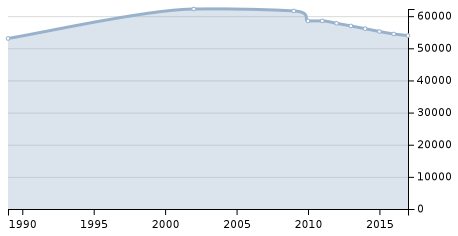 Доля городского населения в общей численности населения района составляет 44,91%, что говорит о высокой степени урбанизации. Самым крупным по численности населения является город Калач-на-Дону (24567 чел. по состоянию на  декабрь  2016 года). Анализ демографической ситуации в Калачевского муниципальном районе показал, что за последние годы наблюдается стабильное ежегодное снижение численности населения. Прогноз численности населения Калачевского муниципального района к 2020 году принят в количестве 49790 чел. с учетом коэффициента ежегодного прироста населения в 0,2% согласно показателям инновационного сценария, заложенного в Схеме территориального планирования Калачевского муниципального района. В условиях современных тенденций развития района, таких как: положительная динамика рождаемости, прослеживающаяся на протяжении нескольких последних лет, ожидаемое увеличение продолжительности жизни и сокращение смертности трудоспособного населения, ожидаемый миграционный прирост за счет ввода в эксплуатацию строящихся крупных предприятий на территории района, а также за счет реализации программы переселения соотечественников, позволяют ориентироваться на прогноз численности населения по инновационному сценарию развития района.2.3.4 Дифференциация проектируемой территории для целей разработки местных нормативов градостроительного проектирования              Установление расчетных показателей в МНГП необходимо выполнять с учетом территориальных особенностей Калачевского  муниципального района, выраженных в природно-климатических, социально-демографических, национальных, инфраструктурных, экономических и иных аспектах. В качестве факторов дифференциации муниципальных образований Калачевского муниципального района для установления значений расчетных показателей в МНГП определены: плотность населения; численность населения; вид (категория) населенного пункта и статус поселения.      1. Дифференциация муниципальных образований по плотности населения.Расчетные показатели минимально допустимого уровня обеспеченности объектами социально-бытового и культурного обслуживания населения необходимо применять в зависимости от плотности населения. Муниципальные образования в зависимости от плотности населения подразделяются на группы, представленные ниже (таблица 3.2). Таблица 3.2.Дифференциация муниципальных образований по плотности населения   2. Дифференциация населенных пунктов и муниципальных образований по численности населения.Расчетные показатели минимально допустимого уровня обеспеченности объектами социально-бытового и культурного обслуживания и объектами озеленения общего пользования необходимо применять в зависимости от численности населения административно-территориальной единицы. Муниципальные образования Калачевского муниципального района в зависимости от численности населения, вида (категории) населенного пункта (с учетом прогнозируемой численности населения) подразделяются на группы, представленные ниже (таблица 3.3.).Таблица 3.3Дифференциация муниципальных образований по численности населенияТаблица 3.4.Дифференциация населенных пунктов по численности населения   3. Дифференциация по статусу поселения и виду (категории) населенного пункта       Большое значение имеет статус поселения (городское/сельское) и вид (категория) населенного пункта (городской/сельский), определяющие целесообразность размещения объектов обслуживания, значение расчетных показателей минимально допустимого уровня обеспеченности объектами местного значения и максимально допустимого уровня территориальной доступности таких объектов для населения. Расчетные показатели минимально допустимого уровня обеспеченности объектами социально-бытового и культурного обслуживания и озеленения общего пользования необходимо использовать в зависимости от статуса поселения и вида (категории) населенного пункта: городские и сельские поселения; городские (город) и сельские населенные пункты (поселок, село, хутор). Дифференциация по численности населения поселения или населенного пункта, статусу поселения и виду (категории) населенного пункта позволяет рационально распределять элементы системы обслуживания, обеспечивая при этом необходимый перечень предоставляемых услуг.2.4 Общая характеристика методики разработки местных нормативов градостроительного проектирования2.4.1 Объекты местного значения в области физической культуры и спортаТаблица 3.5.Перечень спортивных сооружений Калачевского муниципального района, объекты в области физической культуры и массового спорта           В настоящее время в Калачевском муниципальном районе поэтапно решается проблема развития массового спорта, спорта высших достижений, доступности физической культуры и спорта, а также организации и пропаганды занятий физической культурой и спортом как составляющей части здорового образа жизни.         Развитие физической культуры и спорта является приоритетным направлением социальной политики управления.Согласно государственной программе Волгоградской области «Развитие физической культуры и спорта в Волгоградской области» на 2014-2018 годы, утвержденной Постановлением Правительства Волгоградской области от 16 декабря 2013 года № 746-п (ред. от 26.02.2016) к 2018 году доля граждан Волгоградской области, систематически занимающихся физической культурой и спортом, в общей численности населения Волгоградской области должна составить 36,8%.Расчетные показатели минимально допустимого уровня обеспеченности межпоселенческими спортивными сооружениями установлены в соответствии с распоряжением Правительства Российской Федерации от 03.07.1996 № 1063-р «Социальные нормативы и нормы», а также с учетом показателя желаемого охвата населения услугами физической культуры и массового спорта (36,8%, согласно государственной программе Волгоградской области «Развитие физической культуры и спорта в Волгоградской области»), показателя частоты посещения спортивных сооружений активным жителем (к числу систематически занимающихся относятся лица, занимающиеся не менее трех раз в неделю, при объеме двигательной активности не менее 6 часов), показателя режима работы спортивных залов (количество рабочих дней в году), а также данных об удельной комфортной мощности спортивных сооружений и их уровне загруженности:Согласно информации Федеральной службы по надзору в сфере защиты прав потребителей и благополучия человека от 29.12.2012 «Об использовании помещений образовательных учреждений для занятия спортом и физкультурой» разрешается использование спортивных сооружений (физкультурно-спортивные залы, плавательные бассейны, плоскостные сооружения) образовательных организаций для проведения различных форм спортивных занятий и оздоровительных мероприятий (секции, соревнования и другие) во время внеурочной деятельности для всех групп населения, в том числе и взрослых, при условии соблюдения режима уборки указанных помещений. Следовательно, спортивные сооружения при образовательных организациях должны быть учтены в общем уровне обеспеченности населения спортивными сооружениямиПоказатели минимально допустимых размеров земельных участков для физкультурно-спортивных сооружений и объектов принимаются соответствии с приложением «Ж» СП 42.13330.2011 «СНиП 2.07.01-89*. Градостроительство. Планировка и застройка городских и сельских поселений»:для физкультурно-спортивных залов принимается: 0,7-0,9 га на 1 тыс. человек. для плоскостных сооружений допускается принимать в соответствии с заданием на проектирование.Показатели максимально допустимого уровня территориальной доступности (пешеходной и транспортной) объектов местного значения муниципального района в области физической культуры и массового спорта допускается принимать в соответствии со Сводом правил 42.13330.2011 «СНиП 2.07.01-89*. Градостроительство. Планировка и застройка городских и сельских поселений» по заданию на проектирование.2.4.2. Объекты местного значения в области культуры и социального обеспеченияУчреждения Калачевского муниципального района, оказывающие услуги в сфере культуры, можно объединить в три группы по видам услуг, которые оказываются населению: дополнительное образование, библиотечное обслуживание, культурно-досуговая деятельность. Действуют 2 детские школы искусств, 1 филармония, 1 театральный центр детского творчества, 1 районный дом культуры и обособленные 32 учреждения культуры клубного типа (сельские дома культуры и сельские клубы),5 муниципальных библиотек и 23 библиотеки сельских поселений.Дополнительное образование детей в области искусства в районе предоставляют детские школы искусств. На территории муниципального образования в целях более глубокого удовлетворения потребностей населения в эстетическом и нравственном воспитании детей и подростков действует два учреждения дополнительного образования детей:МКУ ДО «Калачевская школа искусств»;МКУ ДО «Береславская школа искусств» (учреждение имеет филиал – «Октябрьская школа искусств»).В соответствии с государственной программой Волгоградской области «Развитие культуры и туризма в Волгоградской области» на 2015-2020 годы, утвержденной Постановлением Правительства Волгоградской области от 8 мая 2015 года № 217-п к 2020 году планируется увеличение количества посещений организаций культуры по отношению к уровню 2014 года на 20,5%.Расчетные показатели минимально допустимого уровня обеспеченности объектами местного значения муниципального района: общедоступными, детскими и юношескими библиотеками для муниципального района, установлены в соответствии с Методикой определения нормативной потребности субъектов Российской Федерации в объектах социальной инфраструктуры, утвержденной Распоряжением Правительства Российской Федерации от 19.10.1999 № 1683-р. Расчетные показатели минимально допустимого уровня обеспеченности объектами местного значения муниципального района: кинотеатрами и учреждениями культуры клубного типа установлены в соответствии с Социальными нормативами и нормами, утвержденными Распоряжением Правительства Российской Федерации от 03.07.1996 № 1063-р. Расчетные показатели минимально допустимого уровня обеспеченности объектами местного значения муниципального района – общедоступными и детскими библиотеками для сельских поселений приняты исходя из фактического охвата населенных пунктов библиотечным обслуживанием и численности населения сельских поселений. Расчетные показатели минимально допустимого уровня обеспеченности объектами местного значения муниципального района: выставочными залами, картинными галереями, музеями, универсальными спортивно-зрелищными залами установлены исходя из фактических мощностей существующих объектов, численности населения муниципального района и оптимального размещения объектов на территории с учетом планировочной организации. Расчетный показатель минимально допустимого уровня обеспеченности объектами местного значения муниципального района – парки культуры и отдыха установлен исходя из фактической потребности населения в данном виде объектов. В соответствии с Базовыми нормами организации сети и ресурсного обеспечения общедоступных библиотек муниципальных образований, принятые на XII Ежегодной сессии Конференции Российской библиотечной ассоциации от 16.05.2007, объем документного фонда в центральной районной (межпоселенческой) библиотеке должен составлять не менее 4 книг на 1 жителя районного центра и дополнительно 0,14-0,5 книг и других документов на 1 жителя муниципального района. В соответствии с Социальными нормативами и нормами, утвержденными Распоряжением Правительства Российской Федерации от 03.07.1996 № 1063-р, в целях эффективной организации библиотечно-информационного образования детей дошкольного и школьного возраста и жителей в возрасте от 15 до 24 лет могут создаваться объединенные библиотеки для детей и юношества. С 01.01.2015 согласно Федеральному закону Российской Федерации от 06.10.2003 № 131-ФЗ «Об общих принципах организации местного самоуправления в Российской Федерации» организация библиотечного обслуживания населения сельских поселений переходит в ведение муниципальных районов. В связи с этим, при разработке градостроительной документации планирование размещения библиотек для сельских поселений осуществляется на уровне схемы территориального планирования муниципального района. В соответствии с Методикой определения нормативной потребности субъектов Российской Федерации в объектах социальной инфраструктуры мощностная характеристика центрального учреждения культуры клубного типа муниципального района должна составлять не менее 500 зрительских мест. Кинотеатры рекомендуется размещать в административном центре муниципального района.Количество зрительных мест определяется из расчета 3 места на 1 тыс. человек. В зависимости от состава и объема фондов выставочные залы и картинные галереи могут являться структурными подразделениями музеев. Максимально допустимый уровень территориальной доступности для объектов культуры местного значения муниципального района в области культуры не нормируется. Минимальные размеры территорий для размещения музеев и выставочных залов установлены с учетом Рекомендаций по проектированию музеев, ЦНИИЭП им. Б.С. Мезенцева Москва Стройиздат 1988 год, актуализированные в 2008 году.2.4.3   Объекты местного значения в области рекреацииВ соответствии с п. 15 ч. 1, ч. 4 ст. 14 Федерального закона № 131-ФЗ в МНГП устанавливаются расчетные показатели для объектов массового отдыха местного значения муниципального района, к которым отнесены зоны массового кратковременного отдыха и пляжи (зоны рекреации водных объектов). Расчетные показатели минимально допустимого уровня обеспеченности муниципального района зонами массового кратковременного отдыха и максимально допустимого уровня территориальной доступности до таких зон установлены в соответствии с п. 9.25 СП 42.13330.2011. Расчетные показатели минимально допустимой площади территории для размещения речных и озерных пляжей и протяженности береговой полосы данных пляжей на одного посетителя установлены в соответствии с п. 9.32 СП 42.13330.2011. Пляжи необходимо оборудовать пунктами оказания первой медицинской помощи и спасательными станциями в соответствии с ГОСТ 17.1.5.02-80 «Гигиенические требования к зонам рекреации водных объектов». Организованные пляжи должны быть оборудованы спасательными станциями: 1 спасательная станция на каждый организованный пляж. В зонах рекреации водных объектов в период купального сезона организуется дежурный медицинский пункт для оказания медицинской помощи пострадавшим на воде. Зоны рекреации водного объекта должны быть радиофицированы, иметь телефонную связь и обеспечиваться муниципальным транспортом. Пляжи должны быть оборудованы мачтами высотой 8-10 метров для подъема сигналов. Зоны рекреации водных объектов должны быть оборудованы информационными стендами с материалами по профилактике несчастных случаев на водных объектах, данными о температуре воды и воздуха.2.4.4. Объекты местного значения в области энергетики и инженерной инфраструктурыПри определении расчетных показателей минимально допустимого уровня обеспеченности населения объектами местного значения в области энергетики и инженерной инфраструктуры учитывались показатели потребления коммунальных услуг по району (по данным статистики), отраженные в таблице 3.6.Таблица 3.6.Потребление коммунальных услуг населением и бюджетными учреждениями Калачевского  муниципального района Волгоградской области (по данным статистики на 2015 г.)Расчетные показатели минимально допустимого уровня обеспеченности населения объектами местного значения в области энергетики установлены с учетом Федерального закона от 26.03.2003 № 35-ФЗ «Об электроэнергетике». В соответствии с ВСН 14278 тм-т1 установлены расчетные показатели минимально допустимых размеров земельных участков под объекты местного значения в области электроснабжения (понизительные подстанции и переключательные пункты напряжением до 35 кВ включительно, трансформаторные подстанции и распределительные пункты). Размеры земельных участков, необходимых для размещения прочих объектов электроснабжения, в том числе линейных, определяются при разработке проекта в зависимости от мощности, технологической схемы, устанавливаемого оборудования и иных расчетных параметров. Трассировка сетей выполняется согласно п.12.35 и п.12.36 СП 42.13330.2011.В расчетах при градостроительном проектировании допускается принимать укрупненные показатели расхода электроэнергии согласно таблице 2.4.4 РД 34.20.185-94 (для городов) и Приложения Н СП 42.13330.2011 (для сельских поселений). Удельные расчетные нагрузки рекомендуется принимать согласно таблиц 2.1.1, 2.1.11, 2.1.5 и 2.2.1 РД 34.20.185-94.Расчетные показатели минимально допустимого уровня обеспеченности населения объектами местного значения муниципального района области газоснабжения установлены с учетом Федерального закона от 31.03.1999 № 69-ФЗ «О газоснабжении в Российской Федерации».При расчете потребления природного углеводородного газа были применены показатели, установленные п. 3.12 СП 42-101-2003. Укрупненные показатели потребления газа, куб.м/год на 1 чел. составят: при наличии централизованного горячего водоснабжения – 120; при горячем водоснабжении от газовых водонагревателей – 300; при отсутствии всяких видов горячего водоснабжения – 220. В соответствии с п. 12.29 СП 42.13330.2011 установлены расчетные показатели минимально допустимых размеров земельных участков под объекты местного значения в области газоснабжения (газонаполнительные станции). Земельный участок, минимальной площадью 4 кв. м, для размещения пунктов редуцирования газа, определен исходя из анализа размеров земельных участков, отведенных под существующие ПРГ.Расчетные показатели минимально допустимого уровня обеспеченности объектами местного значения муниципального района в области теплоснабжения установлены с учетом Федерального закона от 27.07.2010 № 190-ФЗ «О теплоснабжении».Решение о строительстве автономных источников тепловой энергии, либо децентрализованном теплоснабжении в пределах радиусов эффективного теплоснабжения существующих источников тепла может быть принято уполномоченным органом местного самоуправления только при условии обоснования невозможности и (или) экономической нецелесообразности удовлетворения потребности в тепловой энергии потребителей за счет системы централизованного теплоснабжения существующих источников тепла. Выбор количества и расчет мощности объектов теплоснабжения выполняется исходя из расчета подключенной к ним нагрузки. Расчетные часовые расходы тепла на отопление жилых, административных и общественных зданий и сооружений, рассчитываются согласно разделу 5 СП 50.13330.2012 по нормируемой (базовой) удельной характеристике расхода тепловой энергии на отопление зданий, отнесенные к 1 кв. м общей площади. При расчете часовых расходов тепла учитываются климатические данные для территории Калачевского муниципального района, согласно СП 131.13330.2012.Для разработки нормативов градостроительного проектирования используются только удельные расходы тепловой энергии на отопление жилых и общественных зданий. В соответствии с Таблицей 14 п. 12.27 СП 42.13330.2011 установлены расчетные показатели минимально допустимых размеров земельных участков под объекты местного значения муниципального района в области теплоснабжения (отдельно стоящие котельные). Размеры земельных участков, необходимых для размещения прочих объектов теплоснабжения, в том числе линейных, определяются при разработке проекта в зависимости от мощности, технологической схемы, устанавливаемого оборудования и иных расчетных параметров. Трассировка сетей выполняется согласно пп.12.35, 12.36 СП 42.13330.2011.Расчетные показатели минимально допустимого уровня обеспеченности населения объектами местного значения муниципального района в области водоснабжения установлены с учетом Федерального закона от 07.12.2011 № 416-ФЗ «О водоснабжении и водоотведении».При установлении расчетных показателей минимально допустимого уровня обеспеченности населения объектами местного значения муниципального района в области водоснабжения учтены предельно допустимые нагрузки на окружающую среду на основе определения ее потенциальных возможностей, режима рационального использования природных и иных ресурсов с целью обеспечения наиболее благоприятных условий жизни населения, недопущения разрушения естественных экологических систем и необратимых изменений в окружающей среде. В составе МНГП в области водоснабжения установлены следующие расчетные показатели: показатель удельного водопотребления для жилых домов и помещений, напрямую зависящий от степени благоустройства рассматриваемой жилой застройки; минимально допустимые размеры земельных участков для размещения станций водоподготовки (водопроводные очистные сооружения) в зависимости от их производительности. Удельное водопотребление в жилых помещениях в многоквартирных домах и жилых домов, подключенных к системам централизованного водоснабжения, учитывает качество предоставляемых коммунальных услуг, предусмотренных законодательными и иными нормативными правовыми актами Российской Федерации.Размеры земельных участков для размещения колодцев магистральных подземных водоводов должны быть не более 3 x 3 м, камер переключения и запорной арматуры - не более 10 x 10 м. Размеры земельных участков, необходимых для размещения прочих объектов местного значения муниципального района в области водоснабжения, в том числе линейных, определяются при разработке проекта в зависимости от мощности, технологической схемы, устанавливаемого оборудования и иных расчетных параметров. Расчетные показатели минимально допустимого уровня обеспеченности населения объектами местного значения муниципального района в области водоотведения установлены с учетом Федерального закона от 07.12.2011 № 416-ФЗ «О водоснабжении и водоотведении».В составе МНГП в области водоотведения установлены следующие расчетные показатели: показатель удельного водоотведения для жилых домов и помещений, напрямую зависящий от степени благоустройства рассматриваемой жилой застройки; минимально допустимые размеры земельных участков для размещения канализационных очистных сооружений в зависимости от их производительности. Удельное водоотведение в жилых помещениях в многоквартирных домах и жилых домов, учитывает качество предоставляемых коммунальных услуг, предусмотренных законодательными и иными нормативными правовыми актами Российской Федерации.Расчетные показатели минимально допустимого уровня обеспеченности населения объектами местного значения муниципального района в области связи и информатизации на территории Калачевского муниципального района в области связи и информатизации установлены с учетом Федерального закона от 07.07.2003 № 126-ФЗ «О связи». Скорость передачи данных на пользовательское оборудование с использованием волоконно-оптической линии связи в МНГП принята не менее 10 Мбит/сек. Потребителей необходимо обеспечить точками доступа телекоммуникационных сетей, исходя из норматива 1 точка доступа на одну семью. Количество абонентских номеров для телефонизации общественной застройки составляет 20% от общего числа абонентов. Абонентская емкость АТС принята 400 номеров на 1 тыс. жителей. Расчетные показатели допустимых размеров земельных участков под объекты связи на период их эксплуатации принимаются в соответствии с п. 4 СН 461-74. Размеры земельных участков, необходимых для размещения прочих объектов связи, в том числе линейных, определяются при разработке проекта в зависимости от мощности, технологической схемы, устанавливаемого оборудования и иных расчетных параметров. Трассировка сетей выполняется согласно п.12.35 и п.12.36 СП 42.13330.2011. Для объектов местного значения муниципального района в области в области электро-, газо-, тепло- и водоснабжения, водоотведения, связи и информатизации максимально допустимый уровень территориальной доступности не нормируется.2.4.5 Объекты местного значения в области автомобильных дорог местного значенияТаблица 3.7.Перечень автомобильных дорог местного значения в границах Калачевского муниципального районаОбъекты в области организации транспортного обслуживания населения между поселениями в границах Калачевского муниципального района: Автостанция – г. Калач-на-Дону, ул. Пархоменко, 2- Специализированная стоянка – (Калачевский район, п. Ильевка, ул. Нефтянников, 1 а)- Площадки для разворота и отстоя транспортных средств в начальных и конечных пунктах маршрутов, наименование маршрутов, в части касающейся администрации Калачевского муниципального района:Таблица 3.8. Количество маршрутов регулярных перевозок – 15 шт.Объекты дорожного сервиса:АЗС – 8 шт (вне населенных пунктов);Автостанция – г. Калач-на-Дону, ул. Пархоменко, 2;Специализированная стоянка – (Калачевский район, п. Ильевка, ул. Нефтянников, 1 а);       Развитие транспортной инфраструктуры должно осуществляться в тесной взаимосвязи с направлениями и масштабами социально-экономического развития, обеспечивая комфортную доступность территорий муниципального района с учетом прогнозируемого роста подвижности, уровня автомобилизации, пассажирских и грузовых перевозок.       Установление расчетных показателей в области транспортного обслуживания необходимо для формирования целостной системы автомобильных дорог и объектов транспортной инфраструктуры, создающих транспортный каркас муниципального района и улично-дорожной сети населенных пунктов.       Расчетные показатели минимально допустимого уровня обеспеченности объектами местного значения муниципального района, относящиеся к области автомобильных дорог местного значения установлены на основе направлений, заданных документами стратегического и социально-экономического планирования Калачевского муниципального района.        Расчетными показателями минимально допустимого уровня обеспеченности автомобильными дорогами местного значения вне границ населенных пунктов в границах муниципального района, а также в границах населенных пунктов муниципальных образований являются: плотность автомобильных дорог местного значения вне границ населенных пунктов в границах муниципального района – отношение протяженности автомобильных дорог к площади муниципального района; плотность улично-дорожной сети в границах застроенной территории – отношение протяженности улиц и дорог к площади застроенной территории населенного пункта.  Плотность улично-дорожной сети в границах застроенной территории определяется экспертным путем, на основании сравнения темпов роста протяженности улично-дорожной сети населенного пункта за расчетный период.  Расчетный показатель максимально допустимого уровня территориальной доступности автомобильных дорог местного значения вне границ населенных пунктов в границах муниципального района, а также в границах населенных пунктов муниципальных образований не нормируется.2.4.6 Объекты местного значения в области утилизации и переработки коммунальных и промышленных отходовТаблица 3.9.Реестр существующих мест накопления отходов, расположенных на территории  Калачевского муниципального района Волгоградской области             Среди объектов местного значения Калачевского муниципального района в области утилизации и переработки твёрдых коммунальных отходов (ТКО) в МНГП устанавливаются расчетные показатели для объектов по утилизации и переработке твердых коммунальных отходов: мусороперерабатывающих заводов, мусороперегрузочных и мусоросортировочных станций, полигонов твердых коммунальных отходов. Показатель минимально допустимого уровня обеспеченности объектами в области утилизации и переработки твердых коммунальных отходов устанавливается как показатель мощности объекта, способности объекта принимать определенное количество отходов от населения ежегодно. Мощность объектов по утилизации и переработке твердых коммунальных отходов измеряется в тоннах на 1 человека в год (тонн/чел. в год). Нормы образования твердых коммунальных отходов от населения Калачевского муниципального района на человека в год принимаются в соответствии с утвержденными нормами образования твердых коммунальных отходов для населения муниципального района в размере 1,84 куб. м на человека в год для благоустроенного жилого фонда и 2,24 куб. м на человека в год от неблагоустроенного жилого фонда. При средней плотности твердых коммунальных отходов 200 кг на 1 куб. м, значения норм образования твердых коммунальных отходов принимаются в МНГП в количестве 0,38 тонн на человека в год от благоустроенного жилого фонда и 0,45 тонн на человека в год от неблагоустроенного жилого фонда. Нормы образования крупногабаритных коммунальных отходов следует принимать в размере 8 процентов от объема твёрдых коммунальных отходов. Размеры земельных участков объектов по утилизации и переработке твёрдых коммунальных отходов устанавливаются в соответствии с таблицей 13 СП 42.13330.2011. К объектам местного значения Калачевского муниципального района в области сбора и вывоза твердых коммунальных и промышленных отходов отнесены площадки для установки контейнеров для сбора мусора. Количество площадок для установки контейнеров в населенных пунктах определяется исходя из численности населения, объёма образования отходов, и необходимого для населенного пункта числа контейнеров для сбора мусора Для определения числа устанавливаемых контейнеров (мусоросборников) следует исходить из численности населения, пользующегося мусоросборниками, норм образования отходов, сроков хранения отходов. Расчетный объем мусоросборников должен соответствовать фактическому накоплению отходов в периоды наибольшего их образования. Необходимое число контейнеров рассчитывается по формуле: Бконт = Пгод × t ×К / (365 × V),где Пгод– годовое накопление муниципальных отходов, куб. м; t – периодичность удаления отходов, сут; К – коэффициент неравномерности отходов, равный 1,25; V – вместимость контейнера. Размер площадок должен быть рассчитан на установку необходимого числа, но не более 5, контейнеров в соответствии с требованиями СанПиН 42-128-4690-88. Расчетный показатель максимального уровня пешеходной доступности до площадок для установки контейнеров для сбора мусора устанавливается в соответствии с требованиями СанПиН 42-128-4690-88.Для строительства скотомогильника или отдельно стоящей биотермической ямы выбор и отвод земельного участка проводят органы местного самоуправления муниципальных районов по представлению организации государственной ветеринарной службы, согласованному с местным центром санитарно-эпидемиологического надзора.В соответствии с требованиями п. 5.3 Ветеринарно-санитарных правил сбора, утилизации и уничтожения биологических отходов, утвержденных Приказом Главного государственного ветеринарного инспектора Российской Федерации от 04.12.1995 № 13-7-2/469, установлены расчетные показатели минимально допустимых размеров земельных участков для скотомогильников (биотермических ям): не менее 600 кв. м.Скотомогильники (биотермические ямы) размещают на сухом возвышенном участке земли. Уровень стояния грунтовых вод должен быть не менее 2 м от поверхности земли.Размер санитарно-защитной зоны скотомогильника (биотермической ямы) определяется в соответствии с пунктом 5.4 раздела 5 Ветеринарно-санитарных правил сбора, утилизации и уничтожения биологических отходов. В МНГП Калачевского муниципального района Волгоградской области установлен расчетный показатель минимально допустимого расстояния от скотомогильников (биотермических ям), с учетом требования к размеру санитарно-защитной зоны, до:жилых, общественных зданий, животноводческих ферм (комплексов) – 1000 м;скотопрогонов и пастбищ – 200 м;автомобильных, железных дорог – 300 м.В качестве объектов утилизации биологических отходов также возможно использование установок термической утилизации. Расчетный показатель минимально допустимого расстояния от установок термической утилизации биологических отходов установлен на расстоянии не менее 1000 м до жилых, общественных зданий, животноводческих ферм (комплексов).Размеры земельных участков для размещения установок термической утилизации биологических отходов принимаются в соответствии с выбранным типом установки и техническими условиями эксплуатации.Размещение скотомогильников (биотермических ям) и установок термической утилизации биологических отходов в водоохранной, лесопарковой и заповедной зонах категорически запрещается.2.4.7. Обоснование расчетных показателей обеспеченности и интенсивности использования территорий с учетом потребностей маломобильных групп населенияПри планировке поселений необходимо обеспечивать доступность объектов социальной инфраструктуры для инвалидов и маломобильных групп населения, в том числе безопасность перемещения, возможность ориентации в пространстве на основе получения своевременной информации.К объектам, подлежащим оснащению специальными приспособлениями и оборудованием для свободного передвижения и доступа инвалидов и маломобильных граждан, относятся: жилые и административные здания и сооружения; объекты культуры и культурно-зрелищные сооружения (клубы, библиотеки, музеи, места отправления религиозных обрядов и т.д.); объекты и учреждения образования и науки, здравоохранения и социальной защиты населения; объекты торговли, общественного питания и бытового обслуживания населения; финансово-банковские учреждения; гостиницы, иные места временного проживания; физкультурно-оздоровительные, спортивные здания и сооружения, места отдыха, парки, сады, лесопарки, пляжи и находящиеся на их территории объекты и сооружения оздоровительного и рекреационного назначения, аллеи и пешеходные дорожки; объекты и сооружения транспортного обслуживания населения, связи и информации: железнодорожные вокзалы; автовокзалы; другие объекты автомобильного, железнодорожного, водного и воздушного транспорта, обслуживающие население; станции и остановки всех видов городского и пригородного транспорта; почтово-телеграфные; производственные объекты, объекты малого бизнеса и другие места приложения труда; тротуары, переходы улиц, дорог и магистралей; прилегающие к вышеперечисленным зданиям и сооружениям территории и площади.Объекты социальной инфраструктуры рекомендуется оснащать следующими специальными приспособлениями и оборудованием:визуальной и звуковой информацией, включая специальные знаки у строящихся, ремонтируемых объектов и звуковую сигнализацию у светофоров;телефонами-автоматами или иными средствами связи, доступными для инвалидов;санитарно-гигиеническими помещениями;пологими спусками у тротуаров в местах наземных переходов улиц, дорог, магистралей и остановок городского транспорта общего пользования;специальными указателями маршрутов движения инвалидов по территории парков и других рекреационных зон;пандусами и поручнями у лестниц привокзальных площадей, платформ, остановок маршрутных транспортных средств и мест посадки и высадки пассажиров;пандусами при входах в здания, пандусами или подъемными устройствами у лестниц на лифтовых площадках, а также при входах в надземные и подземные переходы улиц, дорог и магистралей.Расстояние от остановок специализированного транспорта, перевозящих только инвалидов, до входов в общественные здания следует располагать не далее 100 м.Значение выступов основной несущей конструкции здания или сооружения, нижняя кромка которых расположена на высоте от 0,7 до 2,5 м от уровня пешеходного пути, не должно превышать 0,1 м и 0,3 м для объекта, размещенного на отдельно стоящей опоре. В случае превышения этих значений необходимо предусматривать защитные ограждения высотой не менее 0,7 м либо бортиком высотой не менее 0,05 м.Пространство для прохода, проезда и маневрирования кресла-коляски не должно сокращаться размещением на стенах зданий, сооружений и отдельных конструкциях почтовых ящиков, укрытий таксофонов, информационных щитов.Размещение площадок на участках при проектировании спортивных сооружений с учётом потребностей инвалидов осуществляется с учётом удаления их границ от заборов, стен на расстояние не менее трех метров.Для дополнительной ориентации слабовидящих людей на территории участка комплекса спортивных сооружений рекомендуется компоновать деревья, кустарники и цветы по цвету, запаху, форме листьев.Жилые районы населённых мест и их улично-дорожная сеть должны проектироваться с учётом прокладки пешеходных маршрутов для инвалидов и маломобильных групп населения с устройством доступных им подходов к площадкам и местам посадки в общественный транспорт.3. ПРАВИЛА И ОБЛАСТЬ ПРИМЕНЕНИЯ РАСЧЕТНЫХ ПОКАЗАТЕЛЕЙ, СОДЕРЖАЩИХСЯ В ОСНОВНОЙ  ЧАСТИ  НОРМАТИВОВ ГРАДОСТРОИТЕЛЬНОГО ПРОЕКТИРОВАНИЯ.3.1. Общее положение о применении расчетных показателей (предельных значений)Основная цель документа состоит в обеспечении положений Конституции РФ о правах граждан на получение государственных и муниципальных услуг, повышение уровня их качества, создание благоприятной среды жизнедеятельности. Настоящая часть документа подготовлена на основе Градостроительного кодекса РФ в соответствии с Федеральным законом №131-ФЗ от 6 октября 2003 года «Об общих принципах организации местного самоуправления в Российской Федерации» и предназначена как для разработки документов территориального планирования, так и для принятия решений органами исполнительной власти местного самоуправления. Правила применения расчетных показателей предназначены для планирования развития сети объектов местного значения по полномочиям органов местного самоуправления на основе сложившихся инфраструктур территории муниципальных образований, отражающей нормативный уровень обеспеченности и территориальной доступности этих объектов. Расчетная направленность, отображенная в названии показателей обеспеченности и территориальной доступности для населения, подтверждается их использованием в расчетах в градостроительном проектировании. Характер использования расчетных показателей (предельных значений), их определение указывают на их использование не только в градостроительной деятельности, но и в сфере государственного и муниципального управления, сфере экономического и отраслевого развития.Развитие сети объектов местного значения (сетевых объектов) и организация предоставления услуг населению осуществляется путем реализаций стратегий (программ) развития отраслей экономики, приоритетных проектов, межгосударственных программ, программ социально-экономического развития Волгоградской области, планов и программ комплексного социально-экономического развития муниципальных образований, а также программ реализуемых за счет средств федерального бюджета, бюджета Волгоградской области, местных бюджетов, и решений органов государственной власти, органов местного самоуправления. Такой подход обеспечивает цели и задачи Основ государственной политики регионального развития, утвержденной Указом Президента Российской Федерации от 16 января 2017 года №13.Сети объектов (сетевых объектов) местного значения для обеспечения потребностей населения по объему представляемых услуг должна соответствовать нормативному уровню обеспеченности, предусмотренному муниципальными программами по объектам оказывающим населению услуги и гарантированному государством (законодательно установленным). Определенная таким образом обеспеченность сетями объектов местного значения позволяет провести в рамках территориального планирования перспективное планирование развития этих сетей на территории муниципального образования. При принятии решений в рамках территориального планирования кроме задачи по формированию сети решается вторая задача по размещению объектов сети (выбор вариантов размещения объектов сети на территории муниципального образования) в соответствии с приказами Министерств РФ. Пропускная способность сформированной таким образом сети объектов местного значения должна адекватно отражать уровень развития дорожно-транспортной структуры и перспектив развития систем расселения населения на территории области.Нормативный уровень обеспеченности населения объектами местного значения также зависит от демографической структуры, инвестиционной стратегии региона и муниципального района, деятельности муниципального образования. По областям полномочий в зависимости от периода планирования нормативный уровень обеспеченности населения объектами местного значения может колебаться в значительных пределах от 10 до 100%. Запланированный  документами территориального планирования уровень обеспеченности объектами местного значения, таким образом, требует верификации с целевыми показателями государственных и муниципальных программ.В соответствии с Градостроительным кодексом РФ реализация документов территориального планирования осуществляется принятием предусмотренных федеральным законодательством решений в рамках предусмотренных полномочий по утверждению программ комплексного развития коммунальной инфраструктуры, комплексного развития транспортной инфраструктуры, комплексного развития социальной инфраструктуры. Комплексные программы содержат планы мероприятий, к которым относятся инвестиционные проекты по проектированию, строительству, реконструкции объектов местного значения, многие из которых предусматривают расходы по государственным программам области, схемам размещения сетевых объектов инфраструктуры, программам в области обращения с отходами.3.2. Области применения расчетных показателей (предельных значений), содержащихся в основной частиСистематизация областей полномочий муниципальных образований, видов объектов местного значения, нормативно-правовой и нормативно-технической документации позволила выявить и упорядочить области применения расчетных показателей, установленных в основной части. Таким образом, расчетные показатели (предельные значения) применяются в следующих областях государственного и муниципального управления:1) Стратегическое и социально-экономическое планирование, а именно:- формирование прогнозов социально-экономического развития и расходов бюджетов муниципальных образований;- формирование муниципальных программ по приоритетным направлениям развития при определении целевых показателей программ;- формирование муниципальных программ комплексного развития систем коммунальной инфраструктуры, транспортной инфраструктуры, социальной инфраструктуры.2)  Градостроительной деятельности, а именно в:- подготовке документов территориального планирования (схема территориального планирования, генеральный план);- подготовке документации по планировке и межеванию территории при разработке положений о характеристиках планируемого развития территории, положений об очередности планируемого развития территории;- подготовке градостроительных планов земельных участков, схем размещения земельных участков;- подготовке технических заданий на разработку проектной документации для объектов местного значения.3) Планирование сети объектов местного значения инфраструктуры территорий и подготовке технических заданий на проектирование объектов местного значения, а именно в:- проведение анализа сети существующих объектов местного значения и размещении новых;- проведение расчетов нормативного уровня обеспеченности территории сетевыми объектами  инфраструктуры, объектами местного значения и вариантов зон планируемого размещения объектов местного значения.4)  Подготовка проектов местных нормативно-правовых актов, а именно:- положений и регламентов представления муниципальных услуг;- территориальных схем размещения объектов местного значения и иных объектов.3.3. Правила применения расчетных показателей (предельных значений) в стратегическом и социально-экономическом планированииПрогноз социально-экономического развития муниципального образования - документ стратегического планирования, содержащий систему научно обоснованных представлений о направлениях и об ожидаемых результатах социально-экономического развития муниципального образования на среднесрочный или долгосрочный период. В прогнозе определяются индексы развития отраслей по приоритетным направлениям экономики муниципального образования и изменения общего уровня потребностей населения. Муниципальная программа - документ стратегического планирования, содержащий комплекс планируемых мероприятий, взаимоувязанных по задачам, срокам осуществления, исполнителям и ресурсам и обеспечивающих наиболее эффективное достижение целей и решение задач социально-экономического развития муниципального образования. В муниципальных программах по приоритетным направлениям развития определяется планируемый уровень обеспечения населения муниципального образования по социальным и физиологическим потребностям в областях, предусмотренных Градостроительным кодексом РФ и в рамках полномочий, предусмотренных законом «Об общих принципах организации местного самоуправления в Российской Федерации».Планируемый уровень потребностей населения определяется в соответствии с положениями Федерального закона от 28 июня 2014 года № 172-ФЗ «О стратегическом планировании в Российской Федерации».Муниципальные программы комплексного развития систем коммунальной инфраструктуры, транспортной инфраструктуры, социальной инфраструктуры устанавливают перечень мероприятий (инвестиционных проектов) по проектированию, строительству, реконструкции объектов транспортной инфраструктуры, социальной инфраструктуры, систем коммунальной инфраструктуры, предусмотренных схемами и государственными, муниципальными программами развития сетей и объектов. Все объекты должны соответствовать нормативным уровням обеспеченности и территориальной доступности.3.4. Правила применения расчетных показателей (предельных значений) в градостроительной деятельностиКлючевые решения по оптимальному развитию сетей объектов местного значения муниципального образования принимаются в рамках подготовки документов, предусмотренных Градостроительным кодексом РФ. В основе решения органа местного самоуправления две градостроительные задачи: формирование перспективной сети объектов (сетевых единиц) местного значения (схемы территориального планирования, генеральные планы) и выбор вариантов размещения объектов местного значения (схемы территориального планирования, генеральные планы, проекты планировки территории, проекты межевания территории, правила землепользования и застройки, схемы размещения земельных участков).Формированию перспективных сетей объектов местного значения (сетевых единиц) предшествует анализ существующих муниципальных объектов, оценка их адекватности социальной и демографической ситуации и расчетным показателям (предельным значениям) обеспеченности населения и территориальной в доступности с учетом среднесуточных потреблений действующих транспортных, коммунальных, социальных систем, действующих перечней номенклатуры объектов и (или) уровней организаций и учреждений, утвержденных нормативно-техническими документами министерств РФ или региональных комитетов администрации области.Определение емкости (пропускной способности), перспективной сети объектов местного значения (сетевых единиц) предшествует оценка градостроительной структуры территории и перспективных систем расселения населения, прогноза изменения демографической ситуации, установленного регионального уровня обеспеченности объектами местного значения по областям отраслевыми комитетами администрации области по группам населения или в сетевых единицах (других единицах измерения).Оптимальное размещение сетей объектов местного значения может быть достигнуто путем их укрупнения (присоединения) за счет организации, менее чем на 50% (за исключением учреждений, расположенных в сельской местности, а также за счет создания организации, предоставляющих комплексные услуги. Однако эти организации должны удовлетворять расчетным показателям (предельным значениям) обеспеченности и доступности соответствующим каждому из объединенных в  комплекс отдельных объектов.Выбор вариантов размещения объектов местного значения (сетевых объектов) отражающих доступность оказываемых услуг, территориальную доступность согласно расчетных показателей (предельных значений) настоящих нормативов осуществляется с учетом требований нормативно-правовых и технических документов в сфере проектирования: постановлений Правительства РФ, приказов министров РФ, сводов правил, утверждаемых приказами министра строительства и ЖКХ РФ, постановлений администрации Волгоградской области, приказов руководителей комитетов администрации Волгоградской области. На основе выбранного варианта размещения объектов местного значения (сетевых объектов) проводится установление зон планируемого размещения объектов местного значения (сетевых объектов) в документах территориального планирования Волгоградской области.3.5.Правила применения расчетных показателей (предельных значений) в планировании сети объектов местного значения в составе инфраструктуры территорий и подготовке технических заданий на проектирование объектов местного значенияВажнейшими факторами, влияющими на применение нормативов градостроительного проектирования являютсяособенности в организации системы государственного и муниципального регулирования в областях полномочий органов местного самоуправления, для реализации которых и создаются объекты местного значения, а также необходимость учитывать особенности и специальные положения по установленным государственными органами требованиям.3.5.1. Формирование инфраструктуры территорииОбразование. Потребность в образовательных услугах министерством образования РФ путем утверждения государственных образовательных стандартов (ГОС). Общая организация предоставления образовательных услуг дошкольного, общего, среднего профессионального образования и дополнительного образования детей является полномочием регионального уполномоченного органа администрации области. Соответственно региональный уполномоченный орган и определяет нормативный уровень обеспечения населения образовательными услугами. Делается это с учетом сложившейся и прогнозируемой демографической ситуации в регионе (в зависимости от количества детей соответствующего возрастов).При установлении требований к размещению объектов социальной сферы установить не менее одной дневной общеобразовательной школы на 892 человека в городской местности, в сельской местности - на 201 человек.Для реализации общеобразовательных программ дошкольного образования установить не менее одной дошкольной образовательной организации на 174 воспитанника в городской местности, в сельской местности - на 62 воспитанника.Физическая культура и спорт. Потребность муниципальных образований в объектах спорта определяется исходя из уровня обеспеченности объектами спорта, который к 2030 году рекомендуется достичь в размере 100%, а также гарантированного (законодательно установленного) объема оказываемых гражданам услуг с учетом потребности в государственных услугах в сфере физической культуры и спорта. При этом уполномоченный орган администрации Волгоградской области обеспечивает определение гарантированных (законодательно установленных) оказываемых гражданам государственных и муниципальных услуг в соответствии с общероссийским разделом базового перечня государственных услуг в сфере физической культуры и спорта.Обеспеченность объектами спорта в Российской Федерации и муниципальных образованиях, определяется исходя из Единовременной пропускной способности объекта спорта (далее - ЕПС).Если единовременная пропускная способность объекта спорта не указана в проектной документации на объект спорта, рекомендуется принимать ее равной планово-расчетному показателю количества занимающихся физической культурой и спортом, используемые при расчете единовременной пропускной способности объектов спорта по виду спорта, для которого создан объект спорта. При определении нормативной потребности муниципальных образований в объектах физической культуры и спорта рекомендуется использовать усредненный норматив ЕПС (ЕПСнорм), равный 12,2% от населения Российской Федерации (122 человека на 1000 населения).Культура. Мировой опыт показывает, что применение технологий культурного планирования на региональном уровне дает возможность оценивать культурные ресурсы территории, измерять вклад культурного сектора в региональную экономику и повышение качества жизни населения, развивать культурные индустрии и туризм. Расчет нормативного уровня обеспеченности в объектах культуры местного значения устанавливается органом местного самоуправления руководствуясь единой методикой по определению нормативной потребности Волгоградской области в объектах культуры. Что касается расчета потребности в объектах культуры местного значения по количеству посадочных мест, то следует принять во внимание и тот факт, что концертные мероприятия сегодня организуются также на площадках спортивных сооружений и в залах учебных заведений, а антрепризные спектакли часто идут на площадках домов культуры. Тем самым, наличие количества мест в зрительном зале конкретного функционального учреждения вовсе не говорит об охвате соответствующими услугами населения. Поэтому в целях обеспечения доступности достаточно установить минимальное значение учреждений культуры по их функциональному предназначению прямым счетом в сетевых единицах на жилой район города или на сельское поселение.В населенных пунктах сельских поселений с числом жителей до 500 чел. может быть создан филиал поселенческого учреждения клубного типа.Детская библиотека может действовать как филиал или структурное подразделение центральной библиотеки, ввиду чего должна учитываться как сетевая единица. При условии, когда в состав муниципального района входит несколько городских поселений, рекомендуется создать на их территории филиалы районной детской библиотеки в целях оптимизации ресурсов на содержание управленческого персонала.В территориях с низкой плотностью населения на уровне административного центра поселения может быть создано учреждение культуры клубного типа, входящее в качестве филиала в многофункциональный культурный центр муниципального района, а также и аналогичные учреждения, расположенные в населенных пунктах сельских поселений, могут входить в качестве филиала в состав районного многофункционального культурного центра.Выбор зон планируемого размещения объектов культуры местного значения должен отвечать критериям оптимальности и доступности для населения в соответствии с требованиями Министерства культуры РФ.3.5.2. Формирование структуры единой системы предупреждения и ликвидации чрезвычайных ситуацийУровень потребности в объектах единой системы предупреждения и ликвидации чрезвычайных ситуаций местного значения определяется уполномоченным органом администрации области в соответствии с требованиями Министерства РФ по чрезвычайным ситуациям по построению территориальной подсистемы объектов Волгоградской области единой государственной системы предупреждения и ликвидации чрезвычайных ситуации. Нормативный уровень обеспеченности объектами и выбор вариантов размещения объектов предупреждения и ликвидации чрезвычайных ситуаций определяется органом местного самоуправления в плане мероприятий по предупреждению чрезвычайных ситуаций, готовности сил и средств гражданской обороны к действиям по защите населения и территории от чрезвычайных ситуаций на основе сложившейся сети объектов.3.5.3. Формирование структуры обращения с отходами потребления.Уровень потребности и обеспеченности в объектах обработки, утилизации, обезвреживания, размещения твердых коммунальных отходов определяется уполномоченным органом администрации области в соответствии с требованиями министерства природных ресурсов РФ при подготовке и утверждении территориальной схемы обращения с отходами. Устанавливается номенклатура отходов, их источники, нормы накопления, места размещения полигонов.Нормативный уровень обеспеченности, схема потоков и объекты обращения с отходами местного значения определяются местными органами самоуправления. Осуществляется выбор вариантов их размещения в соответствии с требованиями Главного государственного санитарного врача РФ (требованиям СанПиН).3.6. Правила применения расчетных показателей (предельных значений) в подготовке проектов местных нормативно-правовых актовПри принятии органами государственной власти, органами местного самоуправления решений (за исключением случаев, предусмотренных федеральными законами) о размещении объектов местного значения в областях определенных документами территориального планирования муниципальных образований, необходимо устанавливать их технико-экономические показатели, адекватно соответствующие нормативному уровню обеспеченности и территориальной доступности объектов местного значения для населения.Приложение. Перечень нормативно-правовых актов и иных документов, использованных при разработке нормативов градостроительного проектирования Сельского поселения КАЛАЧЕВСКОГО муниципального района Волгоградской областиФедеральные законыГрадостроительный кодекс Российской Федерации от 29.12.2004 № 190-ФЗ (ред. от 30.12.2015) (с изм. и доп., вступ. в силу с 10.01.2016) // СЗ РФ, 03.01.2005, № 1 (часть 1), Ст. 16; 04.01.2016, № 1 (часть I), Ст. 79.Земельный кодекс Российской Федерации от 25.10.2001 № 136-ФЗ (ред. от 30.12.2015) (с изм. и доп., вступ. в силу с 01.01.2016) // СЗ РФ, 29.10.2001, № 44, Ст. 4147; 04.01.2016, № 1 (часть I), Ст. 51.Водный кодекс Российской Федерации от 03.06.2006 № 74-ФЗ (ред. от 28.11.2015) (с изм. и доп., вступ. в силу с 01.01.2016) // СЗ РФ, 05.06.2006, № 23, Ст. 2381; 30.11.2015, № 48 (часть I), Ст. 6723.Лесной кодекс Российской Федерации от 04.12.2006 № 200-ФЗ (ред. от 13.07.2015, с изм. от 30.12.2015) (с изм. и доп., вступ. в силу с 01.01.2016) // СЗ РФ, 11.12.2006, № 50, Ст. 5278; 04.01.2016, № 1 (часть I), Ст. 75.Федеральный закон от 31.03.1999 № 69-ФЗ «О газоснабжении в Российской Федерации» (ред. от 28.11.2015) // СЗ РФ, 05.04.1999, № 14, Ст. 1667; 30.11.2015, № 48 (часть I), Ст. 6723.Федеральный закон от 27.12.2002 № 184-ФЗ «О техническом регулировании» (ред. от 28.11.2015) // СЗ РФ, 30.12.2002, № 52 (ч. 1), Ст. 5140; 30.11.2015, № 48 (часть I), Ст. 6724.Федеральный закон от 26.03.2003 № 35-ФЗ «Об электроэнергетике» (ред. от 30.03.2016) // СЗ РФ, 31.03.2003, № 13, Ст. 1177; 04.04.2016, № 14, Ст. 1904.Федеральный закон от 06.10.2003 № 131-ФЗ «Об общих принципах организации местного самоуправления в Российской Федерации» (ред. от 15.02.2016) // СЗ РФ, 06.10.2003, № 40, Ст. 3822; 15.02.2016, № 7, Ст. 905.Федеральный закон от 22.10.2004 № 125-ФЗ «Об архивном деле в Российской Федерации» (ред. от 23.05.2016) // СЗ РФ, 25.10.2004, № 43, ст. 4169; 30.05.2016, № 22, ст. 3097.Федеральный закон от 24.07.2007 № 221-ФЗ «О государственном кадастре недвижимости» (ред. от 30.12.2015) (с изм. и доп., вступ. в силу с 01.01.2016) // СЗ РФ, 30.07.2007, № 31, Ст. 4017; 04.01.2016, № 1 (часть I), Ст. 72.Федеральный закон от 30.12.2009 № 384-ФЗ «Технический регламент о безопасности зданий и сооружений» (ред. от 02.07.2013) // СЗ РФ, 04.01.2010, № 1, Ст. 5; 08.07.2013, № 27, Ст. 3477.Иные нормативные акты Российской ФедерацииПостановление Правительства Российской Федерации от 15.04.2014 № 295 «Об утверждении государственной программы Российской Федерации «Развитие образования на 2013-2020 годы».Распоряжение Правительства Российской Федерации от 03.07.1996 № 1063-р «О Социальных нормативах и нормах».Распоряжение Правительства Российской Федерации от 19.10.1999 № 1683-р «О методике определения нормативной потребности субъектов Российской Федерации в объектах социальной инфраструктуры».Приказ Министерства регионального развития Российской Федерации от 27.12.2011 № 613 «Об утверждении Методических рекомендаций по разработке норм и правил по благоустройству территорий муниципальных образований».Распоряжение Правительства Российской Федерации от 03.07.1996 № 1063-р «О Социальных нормативах и нормах» (ред. от 23.06.2014) // СЗ РФ, 15.07.1996, № 29, Ст. 3504; 30.06.2014, № 26 (часть II), Ст. 3577.Распоряжение Правительства Российской Федерации от 19.10.1999 № 1683-р «О методике определения нормативной потребности субъектов Российской Федерации в объектах социальной инфраструктуры» (ред. от 23.11.2009) // СЗ РФ, 25.10.1999, № 43, Ст. 5264 (опубликован без приложений); 30.11.2009, № 48, Ст. 5864.Письмо Роспотребнадзора от 29.12.2012 № 01/15199-12-23 «Об использовании помещений для занятия спортом и физкультурой образовательных учреждений» // http://12sanepid.ru/documents/rospotrebnadzor/982.html по состоянию на 06.02.2013.Нормативные акты Волгоградской областиЗакон Волгоградской области от 07.06.2018 N 72-ОД
"О градостроительной деятельности на территории Волгоградской области"
(принят Волгоградской областной Думой 29.05.2018)Закон Волгоградской области от 31.12.2015 № 246-ОД «Социальный кодекс Волгоградской области» (принят Волгоградской областной Думой 24.12.2015) (ред. от 07.11.2016) // Волгоградская правда, № 6, 19.01.2016; № 233, 11-12.11.2016.Закон Волгоградской области от 21.11.2008 № 1778-ОД «О Стратегии социально-экономического развития Волгоградской области до 2025 года» (ред. от 22.11.2013) // Волгоградская правда, № 225-226, 03.12.2008.Приказ комитета строительства Волгоградской области от 21.03.2016 № 114-ОД «Об утверждении региональных нормативов градостроительного проектирования Волгоградской области» // Волгоградская правда, № 169, 30.08.2016.Постановление Правительства Волгоградской области от 25.11.2013 № 668-п «Об утверждении государственной программы Волгоградской области «Развитие образования» на 2014-2020 годы» (в ред. от 27.04.2016) // Волгоградская правда, № 227, 04.12.2013.Постановление Правительства Волгоградской обл. от 25.11.2013 № 666-п «Об утверждении государственной программы Волгоградской области «Развитие здравоохранения Волгоградской области на 2014-2016 годы и на период до 2020 года» (ред. от 14.03.2016) // Волгоградская правда, № 227, 04.12.2013.Постановление Правительства Волгоградской области от 16.12.2013 № 746-п «Об утверждении государственной программы Волгоградской области «Развитие физической культуры и спорта в Волгоградской области» на 2014-2018 годы» (в ред. от 26.02.2016) // Волгоградская правда, № 242, 25.12.2013.Постановление Администрации Волгоградской области от 08.05.2015 № 217-п «Об утверждении государственной программы Волгоградской области «Развитие культуры и туризма в Волгоградской области» на 2015-2020 годы» // Волгоградская правда, № 88, 20.05.2015.Нормативные акты Калачевского муниципального района Волгоградской области27.Уставом  Калачевского муниципального района Волгоградской области от 21 июня 2005 г. N 320 (принят Постановлением Калачевской районной Думы от 21 июня 2005 г. N 320) (в ред. решений Калачевской районной Думы Волгоградской обл. от 21.02.2006 N 65, от 21.02.2007 N 149, от 19.12.2008 N 342, от 18.05.2009 N 385, от 21.07.2010 N 64, от 10.08.2011 N 151, от 04.07.2012 N 274, от 25.09.2013 N 390, от 12.02.2014 N 433, от 07.08.2014 N 478, от 27.03.2015 N 67, от 30.11.2015 N 134, от 22.04.2016 N 176, от 31.03.2017 N 288)Своды правил по проектированию и строительству (СП)Свод правил СП 42.13330.2011 «Градостроительство. Планировка и застройка городских и сельских поселений. Актуализированная редакция СНиП 2.07.01-89*».Свод правил СП 113.13330.2012 «Стоянки автомобилей. Актуализированная редакция СНиП 21-02-99*».Свод правил СП 59.13330.2012 «Доступность зданий и сооружений для маломобильных групп населения. Актуализированная редакция СНиП 35-01-2001».Свод правил СП 18.13330.2011 «Генеральные планы промышленных предприятий. Актуализированная редакция СНиП II-89-80*».Свод правил СП 19.13330.2011 «Генеральные планы сельскохозяйственных предприятий. Актуализированная редакция СНиП II-97-76*».Свод правил СП 31.13330.2012 «Водоснабжение. Наружные сети и сооружения. Актуализированная редакция СНиП 2.04.02-84»Свод правил СП 32.13330.2012 «Канализация. Наружные сети и сооружения. Актуализированная редакция СНиП 2.04.03-85».Свод правил СП 50.13330.2012 «Тепловая защита зданий. Актуализированная редакция СНиП 23-02-2003».Свод правил СП 30.13330.2012 «Внутренний водопровод и канализация зданий. Актуализированная редакция СНиП 2.04.01-85*».Свод правил СП 36.13330.2012 «Магистральные трубопроводы. Актуализированная редакция СНиП 2.05.06-85*».Свод правил СП 62.13330.2011 «Газораспределительные системы. Актуализированная редакция СНиП 42-01-2002».Свод правил СП 40.13330.2012 «Плотины бетонные и железобетонные. Актуализированная редакция СНиП 2.06.06-85».Свод правил СП 39.13330.2012 «Плотины из грунтовых материалов. Актуализированная редакция СНиП 2.06.05-84*».Свод правил СП 116.13330.2012 «Инженерная защита территорий, зданий и сооружений от опасных геологических процессов. Основные положения. Актуализированная редакция СНиП 22-02-2003».Свод правил СП 131.13330.2012 «Строительная климатология. Актуализированная редакция СНиП 23-01-99*».Свод правил СП 88.13330.2014 «Защитные сооружения гражданской обороны. Актуализированная редакция СНиП II-11-77*».Свод правил СП 58.13330.2012 «Гидротехнические сооружения. Основные положения. Актуализированная редакция СНиП 33-01-2003».Свод правил СП 51.13330.2011 «Защита от шума. Актуализированная редакция СНиП 23-03-2003».Свод правил СП 165.1325800.2014 «Инженерно-технические мероприятия по гражданской обороне. Актуализированная редакция СНиП 2.01.51-90».Свод правил СП 42-101-2003 «Общие положения по проектированию и строительству газораспределительных систем из металлических и полиэтиленовых труб». Рекомендации по проектированию улиц и дорог городов и сельских поселений (составлены к главе СНиП 2.07.01-89*, утверждены Центральным научно-исследовательским и проектным институтом по градостроительству Минстроя России 01.01.1994).Санитарные правила и нормы и правила (СанПиН)СанПиН 2.4.1.3049-13 «Санитарно-эпидемиологические требования к устройству, содержанию и организации режима работы дошкольных образовательных организаций».СанПиН 2.2.1/2.1.1.1200-03 «Санитарно-защитные зоны и санитарная классификация предприятий, сооружений и иных объектов».СанПиН 2.2.1/2.1.1.1076-01 «Гигиенические требования к инсоляции и солнцезащите помещений жилых и общественных зданий и территорий».СанПиН 2.2.1/2.1.1.1278-03 «Гигиенические требования к естественному, искусственному и совмещенному освещению жилых и общественных зданий».СанПиН 2.1.6.1032-01 «Гигиенические требования к обеспечению качества атмосферного воздуха населенных мест».СанПиН 2.1.4.1110-02 «Зоны санитарной охраны источников водоснабжения и водопроводов питьевого назначения».СанПиН 42-128-4690-88 «Санитарные правила содержания территорий населенных мест».СанПиН 2.1.8/2.2.4.1383-03 «Гигиенические требования к размещению и эксплуатации передающих радиотехнических объектов».СанПиН 2.1.8/2.2.4.1190-03 «Гигиенические требования к размещению и эксплуатации средств сухопутной подвижной радиосвязи». СН 2.2.4/2.1.8.562-96 «Шум на рабочих местах, в помещениях жилых, общественных зданий и на территории жилой застройки».Строительные нормы и правила, строительные нормыСНиП 2.06.15-85 «Инженерная защита территории от затопления и подтопления».СН 461-74 «Нормы отвода земель для линий связи».ВСН 14278 тм-т1 «Нормы отвода земель для электрических сетей напряжением 0,38 - 750 кВ». Иные документыГОСТ 22.0.07-97/ГОСТ Р 22.0.07-95 «Безопасность в чрезвычайных ситуациях. Источники техногенных чрезвычайных ситуаций. Классификация и номенклатура поражающих факторов и их параметров»; ГОСТ 17.1.5.02-80 «Охрана природы. Гидросфера. Гигиенические требования к зонам рекреации водных объектов»; РД 34.20.185-94 «Инструкция по проектированию городских электрических сетей»; Базовые нормы организации сети и ресурсного обеспечения общедоступных библиотек муниципальных образований, принятые на XII Ежегодной сессии Конференции Российской библиотечной ассоциации 16.05.2007.Введение……………………………………………………………………………………………… 4-51. Основная часть местных нормативов градостроительного проектированияПриморского сельского поселения Калачевского муниципального района Волгог-радской области……………………………………………………………………………………….6-92. Материалы по обоснованию расчётных показателей, содержащихся в основной части местных нормативов градостроительного проектирования Приморского сельского поселения Калачевского муниципального района Волгоградской области…………………..101. Основная часть местных нормативов градостроительного проектированияПриморского сельского поселения Калачевского муниципального района Волгог-радской области……………………………………………………………………………………….6-92. Материалы по обоснованию расчётных показателей, содержащихся в основной части местных нормативов градостроительного проектирования Приморского сельского поселения Калачевского муниципального района Волгоградской области…………………..102.1 Цели и задачи подготовки местных нормативов градостроительного проектирования	……………………………………………………………………………………………102.2 Общая характеристика состава и содержания местных нормативов градостроительного проектирования …………………………………………………………………11	2.3 Результаты анализа административно-территориального устройства, природно-климатических и социально-экономических условий развития Калачевского муниципального района, влияющих на установление расчетных показателей..………11	2.3.1 Анализ административно-территориального устройства Калачевского муниципального района по  отношению к Приморскому сельскому поселению……….11-13	2.3.2 Анализ природно-климатических условий развития Калачевского муниципального района…………………………………………………………………………………..13	2.3.3 Анализ социально-демографических условий развития Калачевского муниципального района…………………………………………………………………………13-15	2.3.4 Дифференциация проектируемой территории для целей разработки местных нормативов градостроительного проектирования…………………………………15-17	2.4 Общая характеристика методики разработки местных нормативов градостроительного проектирования………………………………………………………………….17	2.4.1 Объекты местного значения в области физической культуры и спорта.......17-21	2.4.2 Объекты местного значения в области культуры и социального обеспечения………………………………………………………………………………20-222.4.3 Объекты местного значения в области рекреации……………………………….22	2.4.4 Объекты местного значения в области энергетики и инженерной инфраструктуры………………………………………………………………………………………22-25	2.4.5 Объекты местного значения в области автомобильных дорог местного значения…………………………………………………………………………………………25-27	2.4.6 Объекты местного значения в области утилизации и переработки коммунальных и промышленных отходов………………………………………………………...27-36	             2.4.7 Обоснование расчетных показателей обеспеченности и интенсивности     использования территорий с учетом потребностей маломобильных групп населения…………………………………………………………………………………………36-37	3. Правила и область применения расчётных показателей, содержащихся в основной части местных нормативов градостроительного проектирования Приморского сельского поселения Калачевского муниципального района Волгоградской области…………………………………..38          3.1. Общее положение о применении расчетных показателей (предельных знаний)…………………………………………………………………………………………………38-39 3.2. Области применения расчетных показателей (предельных значений), содержащихся в основной части………………………………………………………………………………393.3. Правила применения расчетных показателей (предельных значений) в стратегическом и социально-экономическом планировании………………………………….39-40 3.4. Правила применения расчетных показателей (предельных значений) в градостроительной деятельности………………………………………………………………………40-413.5.Правила применения расчетных показателей (предельных значений) в планировании сети объектов местного значения в составе инфраструктуры территорий и подготовке технических заданий на проектирование объектов местного значения…………………..41 3.5.1. Формирование инфраструктуры территории………………………………….41-42 3.5.2. Формирование структуры единой системы предупреждения и ликвидации чрезвычайных ситуаций……………………………………………………………………………...423.5.3. Формирование структуры обращения с отходами потребления…………………42            3.6. Правила применения расчетных показателей (предельных значений) в подготовке проектов местных нормативно-правовых актов………………………………………………43Приложение:    Перечень нормативно-правовых актов…………………………………………………………...44-47Сокращения слов и словосочетанийСокращения слов и словосочетанийСокращениеСлово/словосочетаниегг.годыГПГенеральный пландр.другиеМНГПМестные нормативы градостроительного проектированияМНГП Калачевского муниципального районаМестные нормативы градостроительного проектирования Калачевского  муниципального района и сельских поселений Калачевского района Волгоградской областип.пунктпп.подпунктРНГП Волгоградской областиРегиональные нормативы градостроительного проектирования Волгоградской областиТКОтвердые коммунальные отходыст.статьяст.ст.статьич.частьСокращения единиц измеренийСокращения единиц измеренийОбозначениеНаименование единицы измерениягагектаркВкиловольткв.м, м2квадратный метркв.м/тыс. человекквадратных метров на тысячу человеккмкилометркуб. мкубический метрмметрмин.минутытыс. кв.мтысяча квадратных метровтыс. куб. м/сут.тысяча кубических метров в суткитыс. т/годтысяча тонн в годтыс. человектысяча человекчел.человекчел./гачеловек на гектар№   
Область, вид, объект местного значенияМинимально допустимый уровень обеспеченностиобъектами местного значенияМинимально допустимый уровень обеспеченностиобъектами местного значенияМинимально допустимый уровень обеспеченностиобъектами местного значенияМаксимально допустимый уровень территориальной доступностиобъектами местного значенияМаксимально допустимый уровень территориальной доступностиобъектами местного значенияМаксимально допустимый уровень территориальной доступностиобъектами местного значения№   
Область, вид, объект местного значенияПараметр обеспеченностиЕдиница измеренияВеличинаПараметр доступности Единица измеренияВеличинаОбласть инженерно-технического обеспеченияОбласть инженерно-технического обеспеченияОбласть инженерно-технического обеспеченияОбласть инженерно-технического обеспеченияОбласть инженерно-технического обеспеченияОбласть инженерно-технического обеспеченияОбласть инженерно-технического обеспеченияОбласть инженерно-технического обеспечения1.Объекты электроснабжения сельского поселенияОбъекты электроснабжения сельского поселенияОбъекты электроснабжения сельского поселенияОбъекты электроснабжения сельского поселенияОбъекты электроснабжения сельского поселенияОбъекты электроснабжения сельского поселенияОбъекты электроснабжения сельского поселения1.1Комплекс сооружений электроснабжения Объем электропотреблениякВт ч/год на 1 чел.912УдаленностьМетров5002.Объекты газоснабжения сельского поселенияОбъекты газоснабжения сельского поселенияОбъекты газоснабжения сельского поселенияОбъекты газоснабжения сельского поселенияОбъекты газоснабжения сельского поселенияОбъекты газоснабжения сельского поселенияОбъекты газоснабжения сельского поселения2.1Комплекс сооружений газоснабжения Объем газопотреблениям3/год на 1 человека211УдаленностьМетров5003.Объекты теплоснабжения сельского поселенияОбъекты теплоснабжения сельского поселенияОбъекты теплоснабжения сельского поселенияОбъекты теплоснабжения сельского поселенияОбъекты теплоснабжения сельского поселенияОбъекты теплоснабжения сельского поселенияОбъекты теплоснабжения сельского поселения3.1Комплекс сооружений теплоснабженияОбъем теплопотребленияМДж/год на 1 человека1800УдаленностьМетров5004.Объекты водоснабжения сельского поселенияОбъекты водоснабжения сельского поселенияОбъекты водоснабжения сельского поселенияОбъекты водоснабжения сельского поселенияОбъекты водоснабжения сельского поселенияОбъекты водоснабжения сельского поселенияОбъекты водоснабжения сельского поселения4.1Комплекс сооружений водоснабженияОбъем водопотреблениялитры в сутки на одного человека173УдаленностьМетров5005.Объекты водоотведения сельского поселенияОбъекты водоотведения сельского поселенияОбъекты водоотведения сельского поселенияОбъекты водоотведения сельского поселенияОбъекты водоотведения сельского поселенияОбъекты водоотведения сельского поселенияОбъекты водоотведения сельского поселения5.1Комплекс сооружений водоотведенияОбъем водоотведениялитры в сутки на одного человека173УдаленностьМетров500Область инженерно-технического обеспеченияОбласть инженерно-технического обеспеченияОбласть инженерно-технического обеспеченияОбласть инженерно-технического обеспеченияОбласть инженерно-технического обеспеченияОбласть инженерно-технического обеспеченияОбласть инженерно-технического обеспеченияОбласть инженерно-технического обеспечения6.Объекты автомобильных дорог сельского поселенияОбъекты автомобильных дорог сельского поселенияОбъекты автомобильных дорог сельского поселенияОбъекты автомобильных дорог сельского поселенияОбъекты автомобильных дорог сельского поселенияОбъекты автомобильных дорог сельского поселенияОбъекты автомобильных дорог сельского поселения6.1Улично-дорожная сетьПлотность сетикм/км23,36УдаленностьМетров500Область физической культуры и массового спортаОбласть физической культуры и массового спортаОбласть физической культуры и массового спортаОбласть физической культуры и массового спортаОбласть физической культуры и массового спортаОбласть физической культуры и массового спортаОбласть физической культуры и массового спортаОбласть физической культуры и массового спорта7.Объекты физической культуры и массового спорта сельского поселенияОбъекты физической культуры и массового спорта сельского поселенияОбъекты физической культуры и массового спорта сельского поселенияОбъекты физической культуры и массового спорта сельского поселенияОбъекты физической культуры и массового спорта сельского поселенияОбъекты физической культуры и массового спорта сельского поселенияОбъекты физической культуры и массового спорта сельского поселения7.1Помещения для физкультурно-оздоровительных занятийКоличество объектовОбъект1 на каждые 1000 человек населения н. п. но не менее1 объектаРадиус обслуживания в жилой застройкеМетров5007.1Помещения для физкультурно-оздоровительных занятийЕдиновременная пропускная способность, при параметрах помещения:Единовременно занимающихся▼Радиус обслуживания в жилой застройкеМетров5007.1Помещения для физкультурно-оздоровительных занятий24 х 12 м.Единовременно занимающихся35Радиус обслуживания в жилой застройкеМетров5007.1Помещения для физкультурно-оздоровительных занятий18 х 12 м.Единовременно занимающихся25Радиус обслуживания в жилой застройкеМетров5007.1Помещения для физкультурно-оздоровительных занятий12 х 6 м.Единовременно занимающихся12Радиус обслуживания в жилой застройкеМетров5007.2Плоскостные спортивные сооружения для командных игрКоличество объектовОбъект1 на каждые 1000 человек населения но не менее 1 объектаПешеходная доступностьМетров5007.2Плоскостные спортивные сооружения для командных игрЕПС%18Пешеходная доступностьМетров5007.2Плоскостные спортивные сооружения для командных игрПлощадь объектовкв. м. общ. площади на 100 чел.238Пешеходная доступностьМетров5007.3Плоскостные спортивные сооружения для физкультурно-оздоровительных занятийКоличество объектовОбъект1 на каждый населенный пункт, независимо от численности населенияПешеходная доступностьМетров5007.3Плоскостные спортивные сооружения для физкультурно-оздоровительных занятийЕПС%9,5Пешеходная доступностьМетров5007.3Плоскостные спортивные сооружения для физкультурно-оздоровительных занятийПлощадь объектовкв. м. общ. площади на 100 чел.9,5Пешеходная доступностьМетров500Область обработки, утилизации, обезвреживания, размещения твердых коммунальных отходовОбласть обработки, утилизации, обезвреживания, размещения твердых коммунальных отходовОбласть обработки, утилизации, обезвреживания, размещения твердых коммунальных отходовОбласть обработки, утилизации, обезвреживания, размещения твердых коммунальных отходовОбласть обработки, утилизации, обезвреживания, размещения твердых коммунальных отходовОбласть обработки, утилизации, обезвреживания, размещения твердых коммунальных отходовОбласть обработки, утилизации, обезвреживания, размещения твердых коммунальных отходовОбласть обработки, утилизации, обезвреживания, размещения твердых коммунальных отходов8.Объекты обработки, утилизации, обезвреживания, размещения твердых коммунальных отходов сельского поселенияОбъекты обработки, утилизации, обезвреживания, размещения твердых коммунальных отходов сельского поселенияОбъекты обработки, утилизации, обезвреживания, размещения твердых коммунальных отходов сельского поселенияОбъекты обработки, утилизации, обезвреживания, размещения твердых коммунальных отходов сельского поселенияОбъекты обработки, утилизации, обезвреживания, размещения твердых коммунальных отходов сельского поселенияОбъекты обработки, утилизации, обезвреживания, размещения твердых коммунальных отходов сельского поселенияОбъекты обработки, утилизации, обезвреживания, размещения твердых коммунальных отходов сельского поселения8.1Вывоз бытового мусораКоличество контейнеровN контейнеров/100 чел.1УдаленностьМетров25Область культуры и искусстваОбласть культуры и искусстваОбласть культуры и искусстваОбласть культуры и искусстваОбласть культуры и искусстваОбласть культуры и искусстваОбласть культуры и искусстваОбласть культуры и искусства9.Объекты библиотечного обслуживания сельского поселенияОбъекты библиотечного обслуживания сельского поселенияОбъекты библиотечного обслуживания сельского поселенияОбъекты библиотечного обслуживания сельского поселенияОбъекты библиотечного обслуживания сельского поселенияОбъекты библиотечного обслуживания сельского поселенияОбъекты библиотечного обслуживания сельского поселения9.1Общедоступная библиотека с детским отделениемКоличество объектовобъект1 независимо от численности населенияТранспортная доступностьМинут209.2Точка доступа к полнотекстовым информационным ресурсамКоличество объектовобъект1 независимо от численности населенияТранспортная доступностьМинут2010.Объекты культурно-досугового (клубного) типа сельского поселенияОбъекты культурно-досугового (клубного) типа сельского поселенияОбъекты культурно-досугового (клубного) типа сельского поселенияОбъекты культурно-досугового (клубного) типа сельского поселенияОбъекты культурно-досугового (клубного) типа сельского поселенияОбъекты культурно-досугового (клубного) типа сельского поселенияОбъекты культурно-досугового (клубного) типа сельского поселения10.1Дом культуры (административный центр сельского поселения)Количество объектовобъект1 независимо от количества населенияТранспортно-пешеходнаяМинут2010.1Дом культуры (административный центр сельского поселения)Количество мест в зале, оборудованном для кинопоказамест на 1000 чел.210Транспортно-пешеходнаяМинут2010.1Дом культуры (административный центр сельского поселения)Площадь пола кружковыхкв. м. на 100 чел.5,5Транспортно-пешеходнаяМинут20Область местного самоуправленияОбласть местного самоуправленияОбласть местного самоуправленияОбласть местного самоуправленияОбласть местного самоуправленияОбласть местного самоуправленияОбласть местного самоуправленияОбласть местного самоуправления11.                                                                            Объекты услуг сельского поселения                                                                            Объекты услуг сельского поселения                                                                            Объекты услуг сельского поселения                                                                            Объекты услуг сельского поселения                                                                            Объекты услуг сельского поселения                                                                            Объекты услуг сельского поселения                                                                            Объекты услуг сельского поселения11.1Административное здание органа местного самоуправленияКоличество объектовобъект1 независимо от количества населенияТранспортно-пешеходнаяМинут30Область благоустройства территорииОбласть благоустройства территорииОбласть благоустройства территорииОбласть благоустройства территорииОбласть благоустройства территорииОбласть благоустройства территорииОбласть благоустройства территорииОбласть благоустройства территории12.Объекты общественных пространств сельского поселенияОбъекты общественных пространств сельского поселенияОбъекты общественных пространств сельского поселенияОбъекты общественных пространств сельского поселенияОбъекты общественных пространств сельского поселенияОбъекты общественных пространств сельского поселенияОбъекты общественных пространств сельского поселения12.1Территории рекреационного назначения Площадь территориикв. м. на чел.11,5Транспортная доступностьМинут2012.2Детская площадкаПлощадь территориикв. м. на чел.0,48Транспортно-пешеходнаяМинут2012.3Площадка отдыха и досугаПлощадь территориикв. м. на чел.0,10Удаленностьм500Городское и сельские поселенияАдминистративный центрКоличество населенных пунктовЧисленность населения, чел.Площадь, км2Калачевского городское поселениег. Калач-на-Дону224 34174,21Береславское сельское поселениепоселок Береславка24677291,15Бузиновское  сельское поселениесело Бузиновка3972301,99Голубинское сельское поселениестаница Голубинская61405620,75Зарянское сельское поселениепоселок Заря299783,63Ильевское сельское поселениепоселок Ильевка44102468,46Крепинское сельское поселениеПоселок  Крепинский41581544,32Логовское сельское поселениехутор Логовский 32889224,92Ляпичевское сельское поселениехутор Ляпичев52469361,24Мариновское сельское поселениесело Мариновка31678299,05Приморское сельское поселениехутор Приморский3939186,80Пятиизбянское сельское поселениехутор Пятиизбянский61296613,29Советское сельское поселениепоселок Волгодонской46611155,52Калачевский муниципальный район (в целом)г. Калач-на-Дону47539574225.33Из общей численности население в возрасте:моложе трудоспособного948396314953505845304573трудоспособном305602962017107166731345312947старше трудоспособного1517915210467846691050110541Текущий годЕд. измерениячисленность населения на 1 января текущего годачисленность населения на 1 января текущего годачисленность населения на 1 января текущего годаТекущий годЕд. измеренияВсе населениеГородское населениеСельское население123452009человек6163526344352912010человек6155326187353662011человек5852326874316492012человек5777326666311072013человек5696126211307502014человек5610525629304762015человек5522225133300892016человек544612474229719Социально-демографический составМужчины и женщиныМужчины и женщиныМужчиныМужчиныЖенщиныЖенщиныСоциально-демографический состав2015201620152016201520161234567Все население552225446126738264002848428061в том числе в возрасте, лет071169836437834732017307023763563543460-22141212310981107104310163-51832191694896888494866015753383172632581-638633916202020141843190276275963163313112658-133268342117571827151115940-1489989111471748014281431014-151014100046950851849216-1710469545694984774560-171052910585552255565007502918-1992286640137952148720-2439183244256519671353127716-29103439848627960274064382125-2944574784274431831713160130-34363335441887183214746171235-3935053564166517291840183540-4435983441174016471858179415-4924937242821346413138114731114445-4933733365165716461716171950-5441893883196018172229206655-5942394316191919752320234160-6439203915165516392265227665-6925912885103711421554174370 лет и старше634860691986188843624181193919591970197931036376516242053549Численность населенияЧисленность населенияЧисленность населенияЧисленность населенияЧисленность населенияЧисленность населенияЧисленность населения198920022009201020112012201353 05862 22861 63558 52458 52357 77356 96120142015201656 10555 22254 461ГруппыПлотность населения, чел. на км2Территории с высокой плотностью населения более 1000 Территории с низкой плотностью менее 1000 Группы поселенийЧисленность населения, тыс. человекНаименование муниципальных образованийПрогноз численности к 2020 году, чел.Крупные свыше 10 -Калачевское  городское поселение24567Крупные от 6 до 10-Советское сельское поселение6330Большие от 3 до 6 - Береславское сельское поселение4731Средние от 2 до 3 - Логовское сельское поселение-Ляпичевское сельское поселение28842447Малые от 1 до 2 -Голубинское сельское поселение1390Малые от 1 до 2 -Крепинское сельское поселение1563Малые от 1 до 2 -Мариновское сельское поселение1691Малые от 1 до 2 -Пятиизбянское сельское поселение1284Малые от 1 до 2 Малые от 1 до 2 Малые менее 1-Бузиновское  сельское поселение966Малые менее 1-Зарянское сельское поселение998Малые менее 1-Приморское сельское поселение939Группы населенных пунктовЧисленность населения, тыс. человекЧисленность населения, тыс. человекГруппы населенных пунктовГородские населенные пунктыСельские населенные пунктыКрупные -свыше 5,0от 2 до 5Большие -от 1 до 2Средние-от 0,5 до 1от 0,2 до 0,5Малыеот 10 до 50до 10от 0,05 до 0,2до 0,05Наименование и адрес объекта спортаСпортивный зал    (кол-во)Вместимость (чел.)Плоскостные сооруженияВместимость(чел.)бассейныВместимость (чел.)тирыВместимость (чел.)Гребные базыВместимость      (чел.)Стадион с трибунами 1500 мест123456789101112Стадион «Водник» г. Калач-на-Дону                                        ул. Октябрьская1409155 1СОШ № 1 г. Калач-на-Дону, ул. Октябрьская 283135 587 СОШ № 2 г. Калач-на-Дону ул. Октябрьская 73135 356СОШ №3 г. Калач-на-Дону ул. Дубинец 18а130 125 СОШ №4 г. Калач-на-Дону 135 6112 Черкасовская ОШ г. Калач-на-Дону                                       пер. Озерный 9130 ПУ №13 г. Калач-на-Дону ул. Октябрьская 271130Калачевская ДЮСШ г. Калач-на-Дону                                  ул. Октябрьская 204135240 Береславская СОШ Калачевский район                               пос. Береславка135331 пос. Береславка13525 Ляпичевская СОШ Калачевский района                                   пос. Ляпичево130 355пос. Ляпичево130 240Бузиновская СОШ Калачевский район                                     пос. Бузиновка135356Кримузгинская СОШ Калачевский район                           пос. Волгодонской135125 Советская СОШ Калачевский район                                      пос. Комсомольский135256 Октябрьский лицей Калачевский район                                  пос. Октябрьский275 471 22314Советское с\п275 116 Голубинская СОШ Калачевский район                                      ст. Голубинская135Ст. Голубинская135 Ильевское с\п Калачевский район пос. Ильевка135 7134 Крепинская СОШ Калачевский район пос. Крепь130 356 Прудбойская СОШ Калачевский район                                пос. Прудбой130 125 Пятиизбянская СШО Калачевский район                                      пос. Пятиизбянка130 231 Логовская СОШ Калачевский район х. Ложки130 125 Приморская СОШ Калачевский район                             пос. Приморский130 125 ДЮЦ «Танаис» г. Калач-на-Дону бульвар 300 летия г. Калач-на-Дону, затон КССЗ14124Калачевский ДОСАФ г. Калач-на-Дону                                             ул. Октябрьская14 Другие спортивные сооружения 7 шт.7 шт.7 шт.7 шт.7 шт.7 шт.7 шт.7 шт.7 шт.7 шт.7 шт.ПоказателиЕдиница измеренияЗначениеУдельная величина потребления электрической энергии в многоквартирных домах на одного проживающегокВтчас705,4Удельная величина потребления тепловой энергии в многоквартирных домах на 1 кв. м. общей площадигигакалория0,17Удельная величина потребления холодной воды в многоквартирных домах на одного проживающегокуб.м50,5Удельная величина потребления горячей  воды в многоквартирных домах на одного проживающегокуб.м21,0Удельная величина потребления природного газа в многоквартирных домах на одного проживающегокуб.м136,5Удельная величина потребления электрической энергии муниципальными бюджетными учреждениями на одного человека населениякВтчас328,0Удельная величина потребления тепловой энергии муниципальными бюджетными учреждениями на 1 кв. м. общей площадигигакалория0,12Удельная величина потребления холодной воды муниципальными бюджетными учреждениями на одного человека населениякуб.м8.3Удельная величина потребления горячей воды муниципальными бюджетными учреждениями на одного человека населениякуб.м7,1Удельная величина потребления природного газа муниципальными бюджетными учреждениями на одного человека населениякуб.м160,5п/пНаименование автомобильной дороги 121«п. Крепинский – х. Овражный»2подъезд от а/дороги «Клетский – п. Дом отдыха» к х. Кумовка3п. Пятиморск, ул. Мира (на пересечнии границ п. Пятиморск и п. Ильевка)4подъезд от а/дороги «Октябрьский -Шебалино» к х. Новопетровский5подъезд от а/дороги «Октябрьский -Шебалино» к х. Колпачки6подъезд от а/дороги «Волгоград – К. Шахтинский» к г. Калач-на-на-ДонуАвтостанцияпавильоны1.2.г. Калач-на-Донуст. Голубинскаяг. Калач-на-Донух. Пятиизбянскийг. Калач-на-Донуп. первомайскийг. Калач-на-Донуп. Донскойг. Калач-на-Донуп. Заряг. Калач-на-Донуп. Октябрьскийг. Калач-на-Донуп. Волгодонскойг. Калач-на-Донуп. Береславкаг. Калач-на-Донух. Приморскийг. Калач-на-Донух. Степаневкаг. Калач-на-Донух. Камышиг. Калач-на-Донух. Кумовкаг. Калач-на-Донуп. Крепинский№ п/пПоселние/городской округ (либо его выделяемая часть)Фактически установленное количество контейнеров на КПДанные о нахождении места накопления отходовНазначение места накопления отходов (контейнерные площадки для накопления ТКО,  для раздельного накопления отходов, иное)№ п/пПоселние/городской округ (либо его выделяемая часть)Фактически установленное количество контейнеров на КПДанные о нахождении места накопления отходов1234511Береславское сельское поселение2*0,75п. Береславка, ул. Юбилейная, 1 контейнерные площадки для накопления ТКО22Береславское сельское поселение1*0,75п. Береславка, ул. Школьная, 1 контейнерные площадки для накопления ТКО33Береславское сельское поселение3*0,75п. Береславка, ул. Больничная, 1 контейнерные площадки для накопления ТКО44Береславское сельское поселение3*0,75п. Береславка, ул. Ленина, 23аконтейнерные площадки для накопления ТКО55Береславское сельское поселение7*0,75п. Береславка, у котельной № 11 контейнерные площадки для накопления ТКО66Береславское сельское поселение5*0,75п. Береславка, на площадке у домов 30-31 контейнерные площадки для накопления ТКО77Береславское сельское поселение4*0,75п. Береславка, на площадке у домов 37-38 контейнерные площадки для накопления ТКО88Береславское сельское поселение4*0,75п. Береславка, на площадке у дома 36 контейнерные площадки для накопления ТКО99Береславское сельское поселение2*075п. Береславка, ул. Советская (на пересечении с ул. Донская слева - 1 шт., через дорогу напротив дома № 2 - 1 шт.)контейнерные площадки для накопления ТКО110Береславское сельское поселение2*0,75п. Береславка, ул. Целинная (на пересечении с ул. Донская слева -1 шт., у дороги напротив дома № 1 - 1 шт.)контейнерные площадки для накопления ТКО111Береславское сельское поселение2*0,75п. Береславка, ул. Садовая (на пересечении с ул. Донская слева - 1шт., сбоку от дома № 2 у дороги - 1 шт.)контейнерные площадки для накопления ТКО112Береславское сельское поселение2*0,75п. Береславка, ул. Тепличная (на против дома № 3 через дорогу - 1 шт., сбоку от дома № 18 А - 1 шт.)  контейнерные площадки для накопления ТКО113Береславское сельское поселение2*0,75п. Береславка, ул. Штепо В.И., 14аконтейнерные площадки для накопления ТКО114Береславское сельское поселение4*0,75п. Береславка, ул. Лагутина (сбоку от домовладения № 27 у дороги - 1 шт., напротив домовладения № 21 у дороги - 1шт., на углу домовладения №18 у дороги - 2 шт.)контейнерные площадки для накопления ТКО115Береславское сельское поселение9*0,75п. Береславка, ул. Ленина (сбоку дома № 1 на пустыре - 4 шт., через дорогу напротив дома № 14 - 4 шт., через дорогу напротив дома № 18 - 1 шт.)контейнерные площадки для накопления ТКО116Береславское сельское поселение3*0,75п. Береславка, ул. Механизаторов (у дороги напротив дома № 36 - 1 шт., через дорогу напротив дома № 26 - 2 шт.)контейнерные площадки для накопления ТКО117Береславское сельское поселение2*0,75п. Береславка, ул. Оросительная (через дорогу от дома № 7 в сторону пустыря - 2 шт.)контейнерные площадки для накопления ТКО118Береславское сельское поселение3*0,75п. Береславка, ул. Заканальная (напротив дома № 4 и пересечением с ул. Механизаторов - 1 шт., напротив дома № 8 у дороги - 2 шт.)контейнерные площадки для накопления ТКО119Береславское сельское поселение3*0,75п. Береславка, ул. Степная (через дорогу в сторону промзоны напротив дома № 1 - 3 шт.)контейнерные площадки для накопления ТКО220Береславское сельское поселение3*0,75п. Береславка, ул. Молодежная (через дорогу напротив дома № 1 у дороги - 3 шт.)контейнерные площадки для накопления ТКО221Береславское сельское поселение4*0,75п. Береславка, 2-х этажные 4-х квартирные дома  (за магазином "Покупочка" - 2 шт., у забора дома № 12 у бетонной дороге - 2 шт.) контейнерные площадки для накопления ТКО222Береславское сельское поселение7*0,75п. Береславка, ул. Новая (напротив дома № 9 в 40 м. - 2 шт., напротив дома № 19 в 40 м. - 1 шт., напротив дома № 28 в 40 м. - 1 шт., напротив дома № 37 в 40 м. - 1шт., напротив дома № 47 в 40 м. - 1 шт., напротив дома № 55 в 40 м. -1 шт.)контейнерные площадки для накопления ТКО223Береславское сельское поселение4*0,75п. Береславка, ул. Мира (через дорогу напротив дома № 8 - 2 шт., на пересечении с ул. Волгоградской слева от домовладения № 10 у дороги - 2 шт.)контейнерные площадки для накопления ТКО224Береславское сельское поселение8*0,75п. Береславка, ул. Волгоградская (напротив домовладения № 48 через дорогу - 3 шт., на углу домовладения № 42 - 2 шт., сбоку от дома № 32 у дороги - 1 шт., напротив дома № 29 через дорогу -1 шт., между домовладениями 13-15 у дороги - 1 шт.)контейнерные площадки для накопления ТКО225Береславское сельское поселение6*0,75п. Береславка, ул. Дружбы (слева от домовладения № 65 в 30 м.- 2 шт., напротив домовладения № 32 у дороги - 2 шт., напротив домовладения № 21 у дороги - 2 шт.)контейнерные площадки для накопления ТКО226Береславское сельское поселение3*0,75п. Береславка, ул. Свободы  (на пересечении с ул. Красноармейской, слева у дороги)контейнерные площадки для накопления ТКО227Береславское сельское поселение7*0,75п. Береславка, ул. Приканальная (сбоку от домовладения № 32 - 2 шт., напротив домовладения № 31 у дороги - 2 шт., между домовладениями №№ 8,9 у дороги - 1 шт., на пересечении улицы с пер. Пархоменко через дорогу - 2 шт.) контейнерные площадки для накопления ТКО228Береславское сельское поселение4*0,75п. Береславка, ул. Революционная (через дорогу напротив дома № 21 - 2 шт., через дорогу напротив дома № 15 - 1 шт., через дорогу напротив дома № 7 - 1 шт.)контейнерные площадки для накопления ТКО229Береславское сельское поселение12*0,75п. Отделение № 2 совхоза «Волго-Дон», ул. Первомайская (сбоку у забора домовладения № 5 - 4 шт., у дороги напротив дома № 9 - 3 шт., сбоку от дома № 3 у дороги - 5 шт.)контейнерные площадки для накопления ТКО330Береславское сельское поселение5*0,75п. Отделение № 2 совхоза «Волго-Дон», ул. Коммунистическая (напротив домовладения № 5 через дорогу - 3 шт., напротив домовладения № 30 через дорогу - 2 шт.) контейнерные площадки для накопления ТКО331Береславское сельское поселение3*0,75п. Отделение № 2 совхоза «Волго-Дон», ул. Придорожная (напротив домовладения № 12 через дорогу)контейнерные площадки для накопления ТКО332Ильевское сельское поселение 2*0,75 п. Пятиморск, ул. Мира, 20 контейнерные площадки для накопления ТКО333Ильевское сельское поселение 1*0,75п. Пятиморск, ул. Ленина, 10контейнерные площадки для накопления ТКО334Ильевское сельское поселение 1*0,75п. Пятиморск, ул. Набережная, 4/2 контейнерные площадки для накопления ТКО335Ильевское сельское поселение 1*0,75п. Пятиморск, ул. Ленина, 46 б контейнерные площадки для накопления ТКО336Ильевское сельское поселение 1*0,75                                                                        1*1,0п. Пятиморск, ул. Волгоградская, 58контейнерные площадки для накопления ТКО337Ильевское сельское поселение 1*0,75                                                                                         1*1,0п. Пятиморск, ул. Волгоградская, 16 контейнерные площадки для накопления ТКО338Ильевское сельское поселение 2*0,75п. Пятиморск, ул. Садовая, 16 контейнерные площадки для накопления ТКО339Ильевское сельское поселение 2*0,5                                                  1*0,75п. Пятиморск, ул. Петрова, 18контейнерные площадки для накопления ТКО440Ильевское сельское поселение 4*1,0п. Пятиморск, пер. Степной, 5 контейнерные площадки для накопления ТКО441Ильевское сельское поселение 3*1,0п. Пятиморск, ул. Волгоградская, 32 контейнерные площадки для накопления ТКО742Ильевское сельское поселение 2*1,0п. Пятиморск, ул. Волгоградская, 28 контейнерные площадки для накопления ТКО743Ильевское сельское поселение 1*1,0п. Пятиморск, ул. Ленина, 18 контейнерные площадки для накопления ТКО744Ильевское сельское поселение 1*1,0п. Пятиморск, ул. Молодежная, 4 контейнерные площадки для накопления ТКО745Ильевское сельское поселение 1*1,0п. Пятиморск, ул. Степная, 29 контейнерные площадки для накопления ТКО746Ильевское сельское поселение 2*1,0п. Пятиморск, ул. Степная, 44контейнерные площадки для накопления ТКО847Ильевское сельское поселение 1*1,0п. Пятиморск, ул. Майская, 30 контейнерные площадки для накопления ТКО848Ильевское сельское поселение 1*0,5                                                1*0,75п. Пятиморск, ул. Майская, 14/1контейнерные площадки для накопления ТКО849Ильевское сельское поселение 1*1,0п. Пятиморск, ул. Майская, 1контейнерные площадки для накопления ТКО850Ильевское сельское поселение 1*0,5                                               1*0,75                                                 1*1,0п. Пятиморск, ул. Майская, 3 контейнерные площадки для накопления ТКО851 Ильевское сельское поселение 1*0,75                                                        4*1,0п. Пятиморск, ул. Песчаная, 5 контейнерные площадки для накопления ТКО852Ильевское сельское поселение 1*0,5                                                         2*0,75п. Пятиморск, ул. Песчаная, 10контейнерные площадки для накопления ТКО853Ильевское сельское поселение 2*0,75п. Пятиморск, ул.Чапаева, 10 контейнерные площадки для накопления ТКО854Ильевское сельское поселение 2*0,75п. Пятиморск, ул. Маяковская, 1 контейнерные площадки для накопления ТКО855Ильевское сельское поселение 1*0,75п. Пятиморск, ул. 91-й Танковой Бригады, 75 контейнерные площадки для накопления ТКО856Ильевское сельское поселение 1*0,5                                                   2*0,75п. Пятиморск, пер. Строительный, 10 контейнерные площадки для накопления ТКО957Ильевское сельское поселение 1*0,75п. Пятиморск, ул. Озерная, 1 контейнерные площадки для накопления ТКО958Ильевское сельское поселение 2*0,75п. Ильевка, Общественное кладбище п. Ильевка (в 10 метрах от центрального входа)контейнерные площадки для накопления ТКО959Ильевское сельское поселение 1*0,75п. Ильевка, ул. Тагринская, 28 контейнерные площадки для накопления ТКО960Ильевское сельское поселение 1*0,75п. Ильевка, ул. Нефтяников, 6/1контейнерные площадки для накопления ТКО961Ильевское сельское поселение 1*0,75п. Ильевка, ул. Нефтяников, 11/1контейнерные площадки для накопления ТКО962Ильевское сельское поселение 1*0,75п. Ильевка, ул. Юбилейная, 1 контейнерные площадки для накопления ТКО963Ильевское сельское поселение 1*0,75п. Ильевка, ул. Юбилейная, 16 контейнерные площадки для накопления ТКО964Ильевское сельское поселение 1*0,75п. Ильевка, ул. Юбилейная, 28 контейнерные площадки для накопления ТКО965Ильевское сельское поселение 1*0,75п. Ильевка, ул. 70 лет Октября, 10контейнерные площадки для накопления ТКО966Ильевское сельское поселение 1*0,75п. Ильевка, ул. 70 лет Октября, 2б контейнерные площадки для накопления ТКО167Ильевское сельское поселение 1*0,75п. Ильевка, пер. Приканальный, 25 контейнерные площадки для накопления ТКО168Ильевское сельское поселение 1*0,75п. Ильевка, ул. Мира, 11а контейнерные площадки для накопления ТКО169Ильевское сельское поселение 2*0,75п. Ильевка, пер. Советский, 11 контейнерные площадки для накопления ТКО170Ильевское сельское поселение 1*0,75п. Ильевка, ул. Донская, 15 контейнерные площадки для накопления ТКО171Ильевское сельское поселение 2*0,75п. Ильевка, ул. Донская, 79 контейнерные площадки для накопления ТКО172Ильевское сельское поселение 2*0,75п. Ильевка, ул. Донская, 116 контейнерные площадки для накопления ТКО173Ильевское сельское поселение 1*0,75п. Ильевка, ул. Донская, 144 контейнерные площадки для накопления ТКО174Ильевское сельское поселение 2*0,75п. Ильевка, ул. Кирова, 150 контейнерные площадки для накопления ТКО175Ильевское сельское поселение 2*0,75п. Ильевка, ул. Кирова, 111 контейнерные площадки для накопления ТКО176Ильевское сельское поселение 3*0,75п. Ильевка, ул. Кирова, 86а контейнерные площадки для накопления ТКО177Ильевское сельское поселение 2*0,75п. Ильевка, ул. Кирова, 61 контейнерные площадки для накопления ТКО178Ильевское сельское поселение 2*0,75п. Ильевка, ул. Кирова, 27 контейнерные площадки для накопления ТКО179Ильевское сельское поселение 3*0,75п. Ильевка, ул. Кирова, 16 контейнерные площадки для накопления ТКО180Ильевское сельское поселение 2*0,75п. Ильевка, ул. Набережная, 18 контейнерные площадки для накопления ТКО181Ильевское сельское поселение 2*0,75п. Ильевка, ул. Набережная, 33 контейнерные площадки для накопления ТКО182Ильевское сельское поселение 2*0,75п. Ильевка, ул. Набережная, 53 контейнерные площадки для накопления ТКО183Ильевское сельское поселение 2*0,75п. Ильевка, ул. Набережная, 95а контейнерные площадки для накопления ТКО184Логовское сельское поселение9*0,75х. Логовский, ул. Медгородок, д. 29, д. 40, д. 57контейнерные площадки для накопления ТКО185Логовское сельское поселение1*0,75х. Логовский, пер. Братский, 1контейнерные площадки для накопления ТКО186Логовское сельское поселение3*0,75х. Логовский, ул. Продольная, 1 контейнерные площадки для накопления ТКО187Логовское сельское поселение1*0,75х. Логовский, ул. Комсомольская, 18контейнерные площадки для накопления ТКО188Логовское сельское поселение1*0,75х. Логовский, ул. Береговая, 15контейнерные площадки для накопления ТКО189Логовское сельское поселение3*0,75х. Логовский, ул. Северная, д. 1/1, д. 23контейнерные площадки для накопления ТКО190Логовское сельское поселение1*0,75х. Логовский, ул. Ворошилова, 17контейнерные площадки для накопления ТКО191Логовское сельское поселение2*0,75х. Логовский, ул. Октябрьская, 60контейнерные площадки для накопления ТКО192Логовское сельское поселение4*0,75х. Логовский, ул. Ленина, д. 26, д. 50контейнерные площадки для накопления ТКО193Логовское сельское поселение1*0,75х. Логовский, ул. Набережная, 13контейнерные площадки для накопления ТКО194Логовское сельское поселение2*0,75х. Логовский, ул. Донская, 29контейнерные площадки для накопления ТКО195Логовское сельское поселение3*0,75х. Первомайский, ул. Центральная, д. 1, д. 3контейнерные площадки для накопления ТКО196Логовское сельское поселение2*0,75х. Первомайский, ул. Донская, 2контейнерные площадки для накопления ТКО197Логовское сельское поселение1*0,75х. Первомайский, ул. Степная, 12контейнерные площадки для накопления ТКО198Логовское сельское поселение2*0,75х. Первомайский, ул. Первомайская, 19аконтейнерные площадки для накопления ТКО199Логовское сельское поселение1*0,75х. Первомайский, ул. Продольная, 1 контейнерные площадки для накопления ТКО